Postępowanie nr BZP.2710.44.2022.GSSPECYFIKACJA WARUNKÓW ZAMÓWIENIA (SWZ)W postępowaniu prowadzonym w trybie przetargu nieograniczonego na realizację zadania pod nazwą:Dostawa automatycznego mikroskopu konfokalnego dla Wydziału BiotechnologiiPostępowanie nr: BZP.2710.44.2022.GSZałączniki do SWZ:Załącznik nr 1 - Formularz oferty;Załącznik nr 2 - Oświadczenie: Jednolity Europejski Dokument Zamówienia;Załącznik nr 3 – Opis przedmiotu zamówienia/Minimalne wymagania (dalej zwany: „OPZ”);Załącznik nr 4 – Wzór umowy;Załącznik nr 5 – Zobowiązanie podmiotu udostępniającego zasoby;Załącznik nr 6 - Oświadczenie Wykonawcy w zakresie wskazanym w art. 108 ust. 1 pkt 5 uPzp;Załącznik nr 7 - Oświadczenie Wykonawcy o aktualności informacji zawartych w oświadczeniu JEDZ;Załącznik nr 8 - Wykaz dostaw.ZATWIERDZIŁP.O. DYREKTORA GENERALNEGOmgr Elżbieta SolarewiczWrocław, listopad 2022r.ZAMAWIAJĄCYZamawiającym jest:Uniwersytet Wrocławskipl. Uniwersytecki 150-137 WrocławNIP PL: 896-000-54-08, REGON: 000001301strona internetowa Zamawiającego: www.uni.wroc.plAdres Biura Zamówień Publicznych:ul. Kuźnicza 49/5550-138 WrocławOsoba uprawniona do komunikowania się z Wykonawcami: Gabriela Słowik, tel. +48 71 375 22 34  Zamawiający informuje, że adres e-mail: gabriela.slowik@uwr.edu.plwskazany w ogłoszeniu o zamówieniu, służy jedynie do przesyłania ogłoszeń i otrzymywania informacji zwrotnej z DUUE. Nie jest to adres do komunikacji z Wykonawcami.Komunikacja z Wykonawcami odbywa się tylko poprzez platformę przetargową (zwaną dalej Platforma), na której prowadzone jest postępowaniehttps://platformazakupowa.pl/pn/uniwersytet_wroclawski/proceedingsLink do postępowania dostępny jest także na stronie operatora platformazakupowa.pl. Strona internetowa prowadzonego postępowania:https://platformazakupowa.pl/pn/uniwersytet_wroclawski/proceedingsGodziny pracy Biura: 7:30–15:30 (od poniedziałku do piątku z wyłączeniem dni ustawowo wolnych od pracy).TRYB POSTĘPOWANIA O UDZIELENIE ZAMÓWIENIA PUBICZNEGOPostępowanie prowadzone jest w trybie przetargu nieograniczonego, na podstawie art. 132 i następne ustawy z dnia 11 września 2019 r. Prawo zamówień publicznych (tj. Dz. U. z 2022 r., poz. 1710 ze zm.) zwanej „uPzp” oraz aktów wykonawczych wydanych na jej podstawie, w szczególności Rozporządzenia Ministra Rozwoju, Pracy i Technologii z dnia 23 grudnia 2020 r. w sprawie podmiotowych środków dowodowych oraz innych dokumentów lub oświadczeń, jakich może żądać zamawiający od wykonawcy (poz. 2415) zwane Rozporządzeniem MRPiT oraz  Rozporządzenia Prezesa Rady Ministrów z dnia 30 grudnia 2020 r. w sprawie sposobu sporządzania i przekazywania informacji oraz wymagań technicznych dla dokumentów elektronicznych oraz środków komunikacji elektronicznej w postępowaniu o udzielenie zamówienia publicznego lub konkursie (poz. 2452) zwane Rozporządzeniem PRM. Postępowanie prowadzone jest pisemnie w języku polskim.Wartość zamówienia przekracza próg unijny, o którym mowa w art. 3 uPzp.Ogłoszenie i Specyfikacja Warunków Zamówienia (SWZ) zostały udostępnione na stronie internetowej prowadzonego postępowania:https://platformazakupowa.pl/pn/uniwersytet_wroclawski/proceedings od dnia publikacji ogłoszenia w Dzienniku Urzędowym Unii Europejskiej, nie krócej niż do dnia udzielenia zamówienia. Na tej stronie będą również udostępnione zmiany i wyjaśnienia treści SWZ oraz inne dokumenty zamówienia bezpośrednio związane z postępowaniem o udzielenie zamówienia.Wykonawca powinien dokładnie zapoznać się z niniejszą SWZ (w tym ewentualnymi zmianami SWZ, informacjami, wyjaśnieniami) i złożyć ofertę zgodnie z jej wymaganiami. W kwestiach nieuregulowanych powyższą ustawą stosuje się przepisy ustawy z dnia 23 kwietnia 1964 r. Kodeks cywilny (tj. z 2022 r. poz. 1360).W przedmiotowym postępowaniu Zamawiający nie dopuszcza możliwości składania ofert częściowych. Przedmiot zamówienia jest niepodzielny, jest to jeden sprzęt (jeden spójny system) służąca do prowadzenia wysokoprzepustowych, wielodniowych analiz przy użyciu automatycznego mikroskopu konfokalnego, sprzężonego z automatycznym inkubatorem oraz podajnikiem płytek, na materiale biologicznym z możliwością prowadzenia badań kinetycznych szybko zachodzących procesów w komórkach / organizmach z jednoczesną akwizycją obrazu.Wykonawca może powierzyć wykonanie części zamówienia podwykonawcy. Zamawiający żąda wskazania w ofercie części zamówienia, której wykonanie Wykonawca zamierza powierzyć podwykonawcom oraz podania nazw ewentualnych podwykonawców, jeżeli są już znani;(jeżeli dotyczy) Jeżeli zmiana albo rezygnacja z podwykonawcy dotyczy podmiotu, na którego zasoby wykonawca powoływał się, na zasadach określonych w art. 118 ust. 1, w celu wykazania spełniania warunków udziału w postępowaniu, wykonawca jest obowiązany wykazać zamawiającemu, że proponowany inny podwykonawca lub wykonawca samodzielnie spełnia je w stopniu nie mniejszym niż podwykonawca, na którego zasoby wykonawca powoływał się w trakcie postępowania o udzielenie zamówienia. Przepis art. 122 uPzp stosuje się odpowiednio.powierzenie wykonania części zamówienia podwykonawcom nie zwalnia Wykonawcy z odpowiedzialności za należyte wykonanie tego zamówienia.Zamawiający nie dopuszcza składania ofert wariantowych.Zamawiający nie przewiduje zatrudnienia osób, o których mowa w art. 96 ust. 2 pkt 2 uPzp.Zamawiający nie zastrzega możliwości ubiegania się o udzielenie zamówienia przez Wykonawców, o których mowa w art. 94 uPzp.Zamawiający nie przewiduje udzielenia zamówień, o których mowa wart. 214 ust. 1 pkt 8 uPzp.Zamawiający nie przewiduje zaliczek.Zamawiający nie przewiduje zwrotu kosztów postępowania za wyjątkiem art. 261 uPzp.Zamawiający nie zastrzega obowiązku osobistego wykonania przez Wykonawcę kluczowych prac związanych z rozmieszczeniem i instalacją zgodnie z art. 121 uPzp.Zamawiający nie przewiduje zawarcia umowy ramowej.Zamawiający nie przewiduje zastosowania aukcji elektronicznej. Zamawiający nie przeprowadzał wstępnych konsultacji rynkowych przed wszczęciem postępowania. Zamawiający nie przewiduje możliwości złożenia oferty w postaci katalogów elektronicznych.Zamawiający nie wymaga przeprowadzenia wizji lokalnej. Zamawiający nie przewiduje zebrania Wykonawców.PROCEDURA ODWRÓCONA:Zamawiający, zgodnie z art. 139 ust. 1 uPzp, przewiduje odwróconą kolejność oceny ofert tj.: najpierw dokona badania i oceny ofert, a następnie dokona kwalifikacji podmiotowej Wykonawcy, którego oferta została najwyżej oceniona, w zakresie podstaw do wykluczenia oraz spełnienia warunków udziału w postępowaniu.III.KLAUZULA INFORMACYJNA Z ART. 13 RODO W ZWIĄZKU Z PROWADZONYM 	POSTĘPOWANIEM O UDZIELENIE ZAMÓWIENIA PUBLICZNEGO.Zgodnie z art. 13 ust. 1-2 rozporządzenia Parlamentu Europejskiego i Rady (UE) 2016/679 z dnia 27 kwietnia 2016 r. w sprawie ochrony osób fizycznych w związku z przetwarzaniem danych osobowych i w sprawie swobodnego przepływu takich danych oraz uchylenia dyrektywy 95/46/WE (ogólne rozporządzenie o ochronie danych) (Dz. Urz. UE L 119 z 04.05.2016, str. 1), dalej „RODO” oraz art. 19 uPzp, Zamawiający – Uniwersytet Wrocławski - informuje, że: administratorem Pani/Pana danych osobowych jest Uniwersytet Wrocławski, pl. Uniwersytecki 1, 50-137 Wrocław, reprezentowany przez Rektora;o celach i sposobach przetwarzania danych osobowych podawanych w związku z realizacją procedur udzielania zamówień publicznych decyduje Uniwersytet jako Administrator danych;Administrator wyznaczył osobę pełniącą zadania Inspektora Ochrony Danych Osobowych i można kontaktować się poprzez adres email: iod@uwr.edu.pl;Pani/Pana dane osobowe przetwarzane będą na podstawie art. 6 ust. 1 lit. c RODO w celu wyłonienia wykonawcy w przedmiotowym postępowaniu o zamówienie publiczne przeprowadzane zgodnie z uPzp oraz w pozostałych celach określonych w uPzp;odbiorcami Pani/Pana danych osobowych będą osoby lub podmioty, którym udostępniona zostanie dokumentacja postępowania w oparciu o art. 18 oraz art. 74 uPzp; ponadto dane osobowe mogą zostać przekazane na zasadach wynikających z ustawy z dnia 6 września 2001 r. o dostępie do informacji publicznej;okres przechowywania Pani/Pana danych osobowych wynosi odpowiednio: - zgodnie z art. 78 ust. 1 uPzp, przez okres 4 lat od dnia zakończenia postępowania o udzielenie zamówienia, - jeżeli czas trwania umowy przekracza 4 lata, okres przechowywania obejmuje cały czas trwania umowy; - w przypadku zamówień współfinansowanych ze środków UE przez okres, o którym mowa w art. 125 ust 4 lit d) w zw z art. 140 Rozporządzenia Parlamentu Europejskiego i Rady (UE) nr 1303/2013 i wynikających z umów o dofinansowanie projektów finansowanych ze środków pochodzących z UE;- okres przechowywania wynika również z ustawy z dnia 14 lipca 1983 r. o narodowym zasobie archiwalnym i archiwachobowiązek podania przez Panią/Pana danych osobowych jest wymogiem ustawowym wynikającym z uPzp, związanym z udziałem w postępowaniu o udzielenie zamówienia publicznego i jest warunkiem zawarcia umowy o zamówienie publiczne; konsekwencją nieudostępnienia do przetwarzania danych osobowych będzie odrzucenie złożonej ofertyw odniesieniu do Pani/Pana danych osobowych decyzje nie będą podejmowane w sposób zautomatyzowany, stosowanie do art. 22 RODO;Pani/Pana dane osobowe będą przekazywane do państwa trzeciego (poza UE) /organizacji międzynarodowej na zasadach określonych w uPzp. Może Pan/ Pani uzyskać kopię danych osobowych przekazywanych do państwa trzeciego na zasadach wynikających z uPzp;posiada Pani/Pan:−	na podstawie art. 15 RODO prawo dostępu do danych osobowych Pani/Pana dotyczących;−	na podstawie art. 16 RODO prawo do sprostowania Pani/Pana danych osobowych;−	na podstawie art. 18 RODO prawo żądania od administratora ograniczenia przetwarzania danych osobowych z zastrzeżeniem przypadków, o których mowa w art. 18 ust. 2 RODO;−	prawo do wniesienia skargi do Prezesa Urzędu Ochrony Danych Osobowych, gdy uzna Pani/Pan, że przetwarzanie danych osobowych Pani/Pana dotyczących narusza przepisy RODO;- w przypadku, gdy wykonanie obowiązków, o których mowa w art. 15 ust. 1-3 RODO wymagałoby niewspółmiernie dużego wysiłku, Zamawiający może żądać od osoby, której dane dotyczą, wskazania dodatkowych informacji mających na celu sprecyzowanie żądania, w szczególności podania nazwy lub daty postępowania o udzielenie zamówienia publicznego;-   wystąpienie z żądaniem, o którym mowa w art. 18 ust. 1 RODO, nie ogranicza przetwarzania danych osobowych do zakończenia postępowania o udzielenie zamówienia publicznego;	nie przysługuje Pani/Panu:−	w związku z art. 17 ust. 3 lit. b, d lub e RODO prawo do usunięcia danych osobowych;−	prawo do przenoszenia danych osobowych, o którym mowa w art. 20 RODO;−	na podstawie art. 21 RODO prawo sprzeciwu, wobec przetwarzania danych osobowych, gdyż podstawą prawną przetwarzania Pani/Pana danych osobowych jest art. 6 ust. 1 lit. c RODO.  Jeżeli na etapie realizacji umowy nastąpi taka konieczność Zamawiający będzie wymagał podpisania umowy powierzenia danych osobowych.Zamawiający udostępnia dane osobowe, o których mowa w art. 10 RODO w celu umożliwienia korzystania ze środków ochrony prawnej, o których mowa w dziale IX uPzp, do upływu terminu na ich wniesienie;W przypadku, gdy wniesienie żądania dotyczącego prawa, o którym mowa w art. 18 ust. 1 RODO, spowoduje ograniczenie przetwarzania danych osobowych zawartych 
w protokole postępowania lub załącznikach do tego protokołu, od dnia zakończenia postępowania o udzielenie zamówienia, Zamawiający nie udostępnia tych danych, chyba, że zachodzą przesłanki, o których mowa w art. 18 ust. 2 RODO; Udostępnienie ma zastosowanie do wszystkich danych osobowych, z wyjątkiem danych 
o których mowa w art. 9 ust. 1 RODO, zebranych w toku postępowania o udzielenie zamówienia;W przypadku korzystania przez osobę, której dane osobowe są przetwarzane przez Zamawiającego, z uprawnienia, o których mowa w art. 15 ust. 1-3 RODO, Zamawiający może żądać od osoby, występującej z żądaniem wskazania dodatkowych informacji, mających na celu sprecyzowanie nazwy lub daty zakończonego postępowania o udzielenie zamówienia;Skorzystanie przez osobę, której dane osobowe są przetwarzane, z uprawnienia do sprostowania lub uzupełnienia danych osobowych, o którym mowa w art. 16 RODO, nie może naruszać integralności protokołu postępowania oraz jego załączników;W przypadku danych osobowych zamieszczonych przez zamawiającego w Biuletynie Zamówień Publicznych, prawa, o których mowa w art. 15 i art. 16 RODO, są wykonywane 
w drodze żądania skierowanego do Zamawiającego.IV. PRZEDMIOT ZAMÓWIENIARodzaj zamówienia: dostawa.Przedmiotem zamówienia jest dostawa, montaż, instalacja oraz uruchomienie wysokoprzepustowego, automatycznego mikroskopu konfokalnego ze stacją pipetującą, ramieniem robotycznym oraz automatycznym inkubatorem wraz z akcesoriami oraz oprogramowaniem (zwany dalej: Sprzętem), wraz z przeszkoleniem osób wskazanych przez Wydział Biotechnologii UWr w zakresie obsługi/eksploatacji.Przedmiot zamówienia jest realizowany w ramach Funduszu Aparatury Badawczej w ramach projektu Inicjatywa Doskonałości – Uczelnia Badawcza.Szczegółowy opis zamówienia znajduje się w Załączniku nr 3 do SWZ – Opis przedmiotu zamówienia/Minimalne wymagania.Szczegółowy zakres obowiązków wykonania przedmiotu zamówienia znajduje się we wzorze umowy (który stanowi projektowane postanowienia umowy w rozumieniu art. 134 ust. 1 pkt 20uPzp), stanowiącym załącznik nr 4 do SWZ.Realizacja zamówienia ma odbywać się z należytą starannością i zgodnie ze wszystkimi wymogami zawartymi w SWZ z załącznikami i ewentualnymi Informacjami dla Wykonawców.Wykonawca na etapie realizacji zamówienia, wykonuje przedmiot zamówienia zgodnie 
z wymogami Zamawiającego. Oferta musi być jednoznaczna i kompleksowa tj. obejmować cały asortyment przedmiotu zamówienia (całe wyposażenie) wraz z niezbędnymi elementami infrastruktury sprzętowej. Wykonawca zobowiązany jest do złożenia oferty, której treść pozwoli Zamawiającemu na zweryfikowanie oferty pod względem jej zgodności z treścią SWZ. Treść oferty Wykonawcy musi odpowiadać treści specyfikacji warunków zamówienia. Tym samym Wykonawca zobowiązany jest W Formularzu ofertowym określić jednoznacznie zaoferowane urządzenie, charakteryzując je poprzez odpowiednie wskazanie (wg postawionego przez Zamawiającego szczegółowego wymogu – kolumna Oferowane przez  Wykonawcę) np.: na konkretny wyrób, nazwanie, typ, model, nazwę producenta i ewentualne inne cechy konieczne do jego jednoznacznego zidentyfikowania oraz wykazać, że oferowane przez niego urządzenie spełnia wymagania określone przez Zamawiającego poprzez dokładne i jednoznaczne określenie oferowanych parametrów technicznych bądź potwierdzenie oferowanych parametrów - zgodnie i odpowiednio z Załącznikiem nr 3 do SWZ - OPZ/Minimalne wymagania. Przedmiot zamówienia musi być fabrycznie nowy (nieużywany), nieuszkodzony, niepowystawowy, nie ma wad fizycznych i prawnych oraz nie jest przedmiotem praw osób trzecich i jest dopuszczony do wprowadzenia do obrotu na terytorium Unii Europejskiej, spełnia wszystkie obowiązujące normy prawne bezpieczeństwa Unii Europejskiej (certyfikat CE), a wykonanie wszystkich świadczeń nastąpi ze starannością określoną przy uwzględnieniu zawodowego charakteru prowadzonej przez Wykonawcę działalności. Sprzęt i oprogramowanie dostarczone Zamawiającemu oraz materiały wykorzystane przy pracach montażowych będą pochodziły bezpośrednio od producenta lub z oficjalnych i autoryzowanych przez producenta kanałów dystrybucji.Sposób realizacji (informacje ogólne):Wykonawca zobowiązany jest: dostarczyć sprzęt bezpośrednio do miejsca dostawy, do rozładowania i wniesienia w miejscu wskazanym przez Zamawiającego, zainstalować, uruchomić, oraz przeprowadzić przeszkolenie familaryzacyjne w wymiarze 1 dnia roboczego dla maksymalnie 5 osób wskazanych przez Zamawiającego w zakresie obsługi/eksploatacji Sprzętu, przeprowadzenia na własny koszt szkolenia aplikacyjnego w wymiarze dwóch dni roboczych w siedzibie Zamawiającego dla maksymalnie 5 osób wskazanych przez Zamawiającego po uprzednim uzgodnieniu terminu przez obie Strony, lecz nie później niż miesiąc od daty podpisania protokołu zdawczo-odbiorczego. Wykonawca zapewnienia takie opakowanie przedmiotu zamówienia, jakie jest wymagane, by nie dopuścić do uszkodzenia lub pogorszenia jego jakości w trakcie transportu do miejsca dostawy,Wykonawca jest odpowiedzialny za to, że dostarczony sprzęt ma być gotowy do pracy tzn. być kompletny ze wszystkimi podzespołami, częściami i materiałami niezbędnymi do uruchomienia i użytkowania i po uruchomieniu gotowy do pracy zgodnie z przeznaczeniem, bez dodatkowych zakupów inwestycyjnych po stronie Zamawiającego. 	Gwarancja i rękojmia:Szczegóły dotyczące gwarancji i rękojmi zostały określone w projektowanych postanowieniach umowy, które stanowią załącznik nr 4 do SWZ.Zamawiający wymaga, aby Wykonawca udzielił na cały przedmiot zamówienia minimum 12 miesięcznego okresu gwarancji.Bieg terminu gwarancji i rękojmi rozpoczyna się od dnia następnego od daty podpisania protokołu zdawczo-odbiorczego.Miejsce dostawy: Wydział Biotechnologii Uniwersytetu Wrocławskiego, ul. F. Joliot-Curie 14A, 
50-383 Wrocław.Warunki płatności:Szczegóły dotyczące płatności zostały określone w projektowanych postanowieniach umowy, które stanowią Załącznik nr 4 do SWZ.Termin płatności: 30 dni od daty otrzymania prawidłowo wystawionej faktury, przez Wykonawcę po zrealizowaniu zamówienia, na rachunek bankowy Wykonawcy.Rozliczenia między Zamawiającym a Wykonawcą prowadzone będą w PLN.Oznaczenie przedmiotu zamówienia wg kodów CPV:PRZEDMIOTOWE ŚRODKI DOWODOWE SKŁADANE WRAZ Z OFERTĄ:Zamawiający żąda złożenia następujących przedmiotowych środków dowodowych wraz 
z ofertą, o których mowa w art. 106 ust. 1 ustawy Pzp, potwierdzających spełnianie przez oferowane dostawy wymagań określonych przez Zamawiającego:dokument pn.: „Opis przedmiotu zamówienia/Minimalne wymagania"- stanowiący załącznik nr 3 do SWZ.Wykonawca zobowiązany jest do wypełnienia i podpisania Załącznika nr 3 SWZ, tj.: „Opisu przedmiotu zamówienia/Minimalne wymagania”, pozwalającego stwierdzić zgodność z wymaganiami Zamawiającego przedstawionymi odpowiednio w Załączniku nr 3 do SWZ wraz z ewentualnymi Informacjami dla Wykonawców.Zamawiający akceptuje równoważne przedmiotowe środki dowodowe, jeśli potwierdzają, że oferowane dostawy spełniają określone przez Zamawiającego wymagania, cechy lub kryteria.W przypadkach, kiedy w opisie przedmiotu zamówienia wskazane zostały znaki towarowe, patenty lub pochodzenie, źródła lub szczególny proces, który charakteryzuje produkty dostarczane przez konkretnego Wykonawcę, oznacza to, że Zamawiający nie może opisać przedmiotu zamówienia w wystarczająco precyzyjny i zrozumiały sposób. W takich sytuacjach ewentualne wskazania na znaki towarowe, patenty, pochodzenie, źródło lub szczególny proces, należy odczytywać z wyrazami „lub równoważne”. Jeśli Zamawiający wskazał marki lub nazwy handlowe określa to klasę produktu, będącego przedmiotem zamówienia i służy ustaleniu standardu, a nie wskazuje na konkretny wyrób czy producenta. Zamawiający wskazuje kryteria stosowane w celu oceny równoważności:- za równoważny sprzęt Zamawiający uzna sprzęt spełniający minimalne wymagania jakościowe, eksploatacyjne i techniczne odpowiadające wymaganiom wskazanym przez Zamawiającego w opisie przedmiotu zamówienia. Oznacza to, że produkt równoważny musi mieć parametry nie gorsze niż wskazane przez Zamawiającego, tzn. przynajmniej na poziomie takim jak wymaga Zamawiający. Wszelkie koszty i czynności związane z potwierdzeniem spełniania przez ofertę równoważną parametrów jakościowych spoczywają na Wykonawcy.W sytuacjach, kiedy Zamawiający opisuje przedmiot zamówienia poprzez odniesienie się do norm, ocen technicznych, specyfikacji technicznych i systemów referencji technicznych, o których mowa w art. 101 ust. 1 pkt 2 i ust. 3 uPzp, dopuszcza rozwiązania równoważne opisywanym. Wykonawca, który oferuje rozwiązania równoważne do wskazanych norm jest obowiązany wykazać w ofercie, że oferowane przez niego dostawy spełniają wymagania określone przez Zamawiającego, poprzez wskazanie w Formularzu ofertowym normy równoważnej do oferowanego produktu oraz dołączenie do oferty, w szczególności przedmiotowych środków dowodowych, o których mowa w art. 104-107 uPzp, udowadniając, że proponowane rozwiązania do norm w równoważnym stopniu spełniają wymagania określone w opisie przedmiotu zamówienia. W szczególności Zamawiający jako przedmiotowych środków dowodowych żąda certyfikatów wydawanych przez jednostki wykonujące działania z zakresu oceny zgodności, w tym testy, certyfikaty i kontrolę akredytowaną zgodnie z Rozporządzeniem Parlamentu Europejskiego i Rady (WE) nr 765/2008 z dn. 9 lipca 2008r. lub sprawozdania z badań przeprowadzonych przez te jednostki.Przedstawiane Certyfikaty - mają być wystawione przez niezależną jednostkę badawczą i certyfikującą posiadającą akredytację krajowego ośrodka certyfikującego- w przypadku Polski jest to Polskie Centrum Akredytacji (PCA).Zamawiający zaakceptuje certyfikaty wydane przez inne równoważne jednostki oceniające zgodność.Dokumenty te mają być opisane w sposób niebudzący wątpliwości do jakiego sprzętu są dedykowane.Zamawiający akceptuje odpowiednie  przedmiotowe środki dowodowe inne niż te, 
o których mowa w ppkt 3) powyżej, w szczególności dokumentację techniczną producenta, w przypadku gdy dany Wykonawca nie ma ani dostępu do certyfikatów lub sprawozdań z  badań, o których mowa w ppkt 3) powyżej, ani możliwości ich uzyskania w odpowiednim  terminie, o ile ten brak dostępu nie może być przypisany danemu Wykonawcy, oraz pod warunkiem że dany Wykonawca udowodni, że wykonywane przez niego dostawy spełniają wymagania, cechy określone w opisie przedmiotu zamówienia lub wymagania związane z realizacją zamówienia. W przypadku dokumentu, o którym mowa, w rozdziale IV pkt 14 ppkt 1 - w przypadku, gdy Wykonawca nie złożył przedmiotowych środków dowodowych lub złożone przedmiotowe środki dowodowe są niekompletne (w tym przedmiotowe środki dowodowe udowadniające, że proponowane rozwiązania w równoważnym stopniu spełniają wymagania określone w opisie przedmiotu zamówienia), Zamawiający wezwie do ich złożenia, na podstawie art. 107 ust. 2 uPzp.V. TERMIN WYKONANIA ZAMÓWIENIA Termin realizacji: do 12 tygodni od dnia zawarcia umowy.  Szczegóły dotyczące terminu i warunków realizacji przedmiotu zamówienia znajdują się we wzorze umowy, stanowiącym Załącznik nr 4 do SWZ.VI. WARUNKI UDZIAŁU W POSTĘPOWANIU I PODSTAWY WYKLUCZENIA O udzielenie zamówienia mogą ubiegać się Wykonawcy, którzy:nie podlegają wykluczeniu na podstawie art. 108 ust. 1 i 109 ust. 1 uPzp oraz art. 7 ust. 1 ustawy z dnia 13 kwietnia 2022 r o szczególnych rozwiązaniach w zakresie przeciwdziałania wspieraniu agresji na Ukrainę oraz służących ochronie bezpieczeństwa narodowego (Dz.U. poz. 835) zwana Ustawą sankcyjną oraz art. 5k rozporządzenia Rady (UE) nr 833/2014 z dnia 31 lipca 2014 r. dotyczącego środków ograniczających w związku z działaniami Rosji destabilizującymi sytuację na Ukrainie (Dz. Urz. UE nr L 229 z 31.7.2014, str. 1) w brzmieniu nadanym rozporządzeniem Rady (UE) 2022/576 w sprawie zmiany rozporządzenia (UE) nr 833/2014 dotyczącego środków ograniczających w związku z działaniami Rosji destabilizującymi sytuację na Ukrainie (Dz. Urz. UE nr L 111 z 8.4.2022, str. 1) zwanym Rozporządzeniem sankcyjnym:Z postępowania o udzielenie zamówienia wyklucza się Wykonawcę na podstawie art. 108 ust 1 uPzp:będącego osobą fizyczną, którego prawomocnie skazano za przestępstwo: udziału w zorganizowanej grupie przestępczej albo związku mającym na celu popełnienie przestępstwa lub przestępstwa skarbowego, o którym mowa w art. 258 Kodeksu karnego, handlu ludźmi, o którym mowa w art. 189a Kodeksu karnego, o którym mowa w art. 228–230a, art. 250a Kodeksu karnego, w art. 46–48 ustawy 
z dnia 25 czerwca 2010 r. o sporcie (Dz. U. z 2020 r. poz. 1133 oraz z 2021 r. poz. 2054) lub w art. 54 ust. 1–4 ustawy z dnia 12 maja 2011 r. o refundacji leków, środków spożywczych specjalnego przeznaczenia żywieniowego oraz wyrobów medycznych (Dz. U. z 2021 r. poz. 523, 1292, 1559 i 2054), finansowania przestępstwa o charakterze terrorystycznym, o którym mowa w art. 165a Kodeksu karnego, lub przestępstwo udaremniania lub utrudniania stwierdzenia przestępnego pochodzenia pieniędzy lub ukrywania ich pochodzenia, o którym mowa w art. 299 Kodeksu karnego, o charakterze terrorystycznym, o którym mowa w art. 115 § 20 Kodeksu karnego, lub mające na celu popełnienie tego przestępstwa, powierzenia wykonywania pracy małoletniemu cudzoziemcowi, o którym mowa w art. 9 ust. 2 ustawy z dnia 15 czerwca 2012 r. o skutkach powierzania wykonywania pracy cudzoziemcom przebywającym wbrew przepisom na terytorium Rzeczypospolitej Polskiej (Dz. U. poz. 769), przeciwko obrotowi gospodarczemu, o których mowa w art. 296–307 Kodeksu karnego, przestępstwo oszustwa, o którym mowa w art. 286 Kodeksu karnego, przestępstwo przeciwko wiarygodności dokumentów, o których mowa w art. 270–277d Kodeksu karnego, lub przestępstwo skarbowe, o którym mowa w art. 9 ust. 1 i 3 lub art. 10 ustawy z dnia 15 czerwca 2012 r. o skutkach powierzania wykonywania pracy cudzoziemcom przebywającym wbrew przepisom na terytorium Rzeczypospolitej Polskiej – lub za odpowiedni czyn zabroniony określony w przepisach prawa obcego; jeżeli urzędującego członka jego organu zarządzającego lub nadzorczego, wspólnika spółki w spółce jawnej lub partnerskiej albo komplementariusza w spółce komandytowej lub komandytowo-akcyjnej lub prokurenta prawomocnie skazano za przestępstwo, o którym mowa w pkt 1; wobec którego wydano prawomocny wyrok sądu lub ostateczną decyzję administracyjną o zaleganiu z uiszczeniem podatków, opłat lub składek na ubezpieczenie społeczne lub zdrowotne, chyba że Wykonawca odpowiednio przed upływem terminu do składania wniosków o dopuszczenie do udziału w postępowaniu albo przed upływem terminu składania ofert dokonał płatności należnych podatków, opłat lub składek na ubezpieczenie społeczne lub zdrowotne wraz z odsetkami lub grzywnami lub zawarł wiążące porozumienie w sprawie spłaty tych należności; wobec którego prawomocnie orzeczono zakaz ubiegania się o zamówienia publiczne;jeżeli Zamawiający może stwierdzić, na podstawie wiarygodnych przesłanek, że Wykonawca zawarł z innymi wykonawcami porozumienie mające na celu zakłócenie konkurencji, w szczególności, jeżeli należąc do tej samej grupy kapitałowej w rozumieniu ustawy z dnia 16 lutego 2007 r. o ochronie konkurencji i konsumentów, złożyli odrębne oferty, oferty częściowe lub wnioski o dopuszczenie do udziału w postępowaniu, chyba że wykażą, że przygotowali te oferty lub wnioski niezależnie od siebie; jeżeli, w przypadkach, o których mowa w art. 85 ust. 1, doszło do zakłócenia konkurencji wynikającego z wcześniejszego zaangażowania tego wykonawcy lub podmiotu, który należy z wykonawcą do tej samej grupy kapitałowej w rozumieniu ustawy z dnia 16 lutego 2007 r. o ochronie konkurencji i konsumentów, chyba że spowodowane tym zakłócenie konkurencji może być wyeliminowane w inny sposób niż przez wykluczenie wykonawcy z udziału w postępowaniu o udzielenie zamówienia.Ponadto, z postępowania o udzielenie zamówienia Zamawiający wykluczy Wykonawcę, wobec którego zachodzą przesłanki określone w art. 109 ust. 1 tj.:który naruszył obowiązki dotyczące płatności podatków, opłat lub składek na ubezpieczenia społeczne lub zdrowotne, z wyjątkiem przypadku, o którym mowa w art. 108 ust. 1 pkt 3, chyba że wykonawca odpowiednio przed upływem terminu do składania wniosków o dopuszczenie do udziału w postępowaniu albo przed upływem terminu składania ofert dokonał płatności należnych podatków, opłat lub składek na ubezpieczenia społeczne lub zdrowotne wraz z odsetkami lub grzywnami lub zawarł wiążące porozumienie w sprawie spłaty tych należności; który naruszył obowiązki w dziedzinie ochrony środowiska, prawa socjalnego lub prawa pracy:będącego osobą fizyczną skazanego prawomocnie za przestępstwo przeciwko środowisku, o którym mowa w rozdziale XXII Kodeksu karnego lub za przestępstwo przeciwko prawom osób wykonujących pracę zarobkową, o którym mowa w rozdziale XXVIII Kodeksu karnego, lub za odpowiedni czyn zabroniony określony w przepisach prawa obcego, będącego osobą fizyczną prawomocnie ukaranego za wykroczenie przeciwko prawom pracownika lub wykroczenie przeciwko środowisku, jeżeli za jego popełnienie wymierzono karę aresztu, ograniczenia wolności lub karę grzywny,wobec którego wydano ostateczną decyzję administracyjną o naruszeniu obowiązków wynikających z prawa ochrony środowiska, prawa pracy lub przepisów 
o zabezpieczeniu społecznym, jeżeli wymierzono tą decyzją karę pieniężną; jeżeli urzędującego członka jego organu zarządzającego lub nadzorczego, wspólnika spółki w spółce jawnej lub partnerskiej albo komplementariusza w spółce komandytowej lub komandytowo-akcyjnej lub prokurenta prawomocnie skazano za przestępstwo lub ukarano za wykroczenie, o którym mowa w pkt 2 lit. a lub b;w stosunku, do którego otwarto likwidację, ogłoszono upadłość, którego aktywami zarządza likwidator lub sąd, zawarł układ z wierzycielami, którego działalność gospodarcza jest zawieszona albo znajduje się on w innej tego rodzaju sytuacji wynikającej z podobnej procedury przewidzianej w przepisach miejsca wszczęcia tej procedury,który w sposób zawiniony poważnie naruszył obowiązki zawodowe, co podważa jego uczciwość, w szczególności, gdy wykonawca w wyniku zamierzonego działania lub rażącego niedbalstwa nie wykonał lub nienależycie wykonał zamówienie, co zamawiający jest w stanie wykazać za pomocą stosownych dowodów; jeżeli występuje konflikt interesów w rozumieniu art. 56 ust. 2 uPzp, którego nie można skutecznie wyeliminować w inny sposób niż przez wykluczenie wykonawcy;który, z przyczyn leżących po jego stronie, w znacznym stopniu lub zakresie nie wykonał lub nienależycie wykonał albo długotrwale nienależycie wykonywał istotne zobowiązanie wynikające z wcześniejszej umowy w sprawie zamówienia publicznego lub umowy koncesji, co doprowadziło do wypowiedzenia lub odstąpienia od umowy, odszkodowania, wykonania zastępczego lub realizacji uprawnień z tytułu rękojmi za wady;który w wyniku zamierzonego działania lub rażącego niedbalstwa wprowadził zamawiającego w błąd przy przedstawianiu informacji, że nie podlega wykluczeniu, spełnia warunki udziału w postępowaniu lub kryteria selekcji, co mogło mieć istotny wpływ na decyzje podejmowane przez zamawiającego w postępowaniu o udzielenie zamówienia, lub który zataił te informacje lub nie jest w stanie przedstawić wymaganych podmiotowych środków dowodowych;który bezprawnie wpływał lub próbował wpływać na czynności zamawiającego lub próbował pozyskać lub pozyskał informacje poufne, mogące dać mu przewagę w postępowaniu o udzielenie zamówienia;który w wyniku lekkomyślności lub niedbalstwa przedstawił informacje wprowadzające w błąd, co mogło mieć istotny wpływ na decyzje podejmowane przez zamawiającego w postępowaniu o udzielenie zamówienia.Z postępowania o udzielenie zamówienia Zamawiający wykluczy Wykonawcę, wobec którego zachodzą przesłanki określone w art. 7 ust 1 ustawy z dnia 13 kwietnia 2022 r o szczególnych rozwiązaniach w zakresie przeciwdziałania wspieraniu agresji na Ukrainę oraz służących ochronie bezpieczeństwa narodowego (Dz.U. poz. 835), tj.: wykonawcę oraz uczestnika konkursu wymienionego w wykazach określonych w rozporządzeniu 765/2006 i rozporządzeniu 269/2014 kwietnia 2022 r.  wpisanego na listę na podstawie decyzji w sprawie wpisu na listę rozstrzygającej o zastosowaniu środka, o którym mowa w art. 1 pkt 3 ustawy z dnia 13 kwietnia 2022 r o szczególnych rozwiązaniach w zakresie przeciwdziałania wspieraniu agresji na Ukrainę oraz służących ochronie bezpieczeństwa narodowego (Dz.U. poz. 835); wykonawcę oraz uczestnika konkursu, którego beneficjentem rzeczywistym w rozumieniu ustawy z dnia 1 marca 2018 r. o przeciwdziałaniu praniu pieniędzy oraz finansowaniu terroryzmu (Dz. U. z 2022 r. poz. 593 i 655) jest osoba wymieniona w wykazach określonych w rozporządzeniu 765/2006 i rozporządzeniu 269/2014 albo wpisana na listę lub będąca takim beneficjentem rzeczywistym od dnia 24 lutego 2022 r., o ile została wpisana na listę na podstawie decyzji w sprawie wpisu na listę rozstrzygającej o zastosowaniu środka, o którym mowa w art. 1 pkt 3 ustawy z dnia 13 kwietnia 2022 r o szczególnych rozwiązaniach w zakresie przeciwdziałania wspieraniu agresji na Ukrainę oraz służących ochronie bezpieczeństwa narodowego (Dz.U. poz. 835); wykonawcę oraz uczestnika konkursu, którego jednostką dominującą w rozumieniu art. 3 ust. 1 pkt 37 ustawy z dnia 29 września 1994 r. o rachunkowości (Dz. U. z 2021 r. poz. 217, 2105 i 2106) jest podmiot wymieniony w wykazach określonych w rozporządzeniu 765/2006 i rozporządzeniu 269/2014 albo wpisany na listę lub będący taką jednostką dominującą od dnia 24 lutego 2022 r., o ile został wpisany na listę na podstawie decyzji w sprawie wpisu na listę rozstrzygającej o zastosowaniu środka, o którym mowa w art. 1 pkt 3 ustawy z dnia 13 kwietnia 2022 r o szczególnych rozwiązaniach w zakresie przeciwdziałania wspieraniu agresji na Ukrainę oraz służących ochronie bezpieczeństwa narodowego (Dz.U. poz. 835).Wykluczenie, o którym mowa w pkt 1.1.3 następuje na okres trwania okoliczności określonych w art. 7 ust. 1 ustawy z dnia 13 kwietnia 2022 r o szczególnych rozwiązaniach w zakresie przeciwdziałania wspieraniu agresji na Ukrainę oraz służących ochronie bezpieczeństwa narodowego (Dz.U. poz. 835).W przypadku wykonawcy lub uczestnika konkursu wykluczonego na podstawie art. 7 ust. 1 ustawy z dnia 13 kwietnia 2022 r o szczególnych rozwiązaniach w zakresie przeciwdziałania wspieraniu agresji na Ukrainę oraz służących ochronie bezpieczeństwa narodowego(Dz.U. poz. 835), zamawiający odrzuca wniosek o dopuszczenie do udziału w postępowaniu o udzielnie zamówienia publicznego lub ofertę takiego wykonawcy lub uczestnika konkursu, nie zaprasza go do złożenia oferty wstępnej, oferty podlegającej negocjacjom, oferty dodatkowej, oferty lub oferty ostatecznej, nie zaprasza go do negocjacji lub dialogu, a także nie prowadzi z takim wykonawcą negocjacji lub dialogu, odrzuca wniosek o dopuszczenie do udziału w konkursie, nie zaprasza do złożenia pracy konkursowej lub nie przeprowadza oceny pracy konkursowej, odpowiednio do trybu stosowanego do udzielenia zamówienia publicznego oraz etapu prowadzonego postępowania o udzielenie zamówienia publicznego. Osoba lub podmiot podlegające wykluczeniu na podstawie art. 7 ust. 1 ustawy z dnia 13 kwietnia 2022 r o szczególnych rozwiązaniach w zakresie przeciwdziałania wspieraniu agresji na Ukrainę oraz służących ochronie bezpieczeństwa narodowego, które w okresie tego wykluczenia ubiegają się o udzielenie zamówienia publicznego lub dopuszczenie do udziału w konkursie lub biorą udział w postępowaniu o udzielenie zamówienia publicznego lub w konkursie, podlegają karze pieniężnej. Karę pieniężną nakłada Prezes Urzędu Zamówień Publicznych, w drodze decyzji, w wysokości do 20 000 000 zł.Wykonawca może zostać wykluczony przez Zamawiającego na każdym etapie postępowania. Wykluczenie Wykonawcy na podstawie uPzp następuje zgodnie z art. 111 uPzp, z zastrzeżeniem art. 109 ust. 3 i art. 110 ust. 2 i 3 uPzp.Jeżeli Wykonawca polega na zdolnościach lub sytuacji podmiotów udostępniających zasoby Zamawiający zbada, czy nie zachodzą, wobec tego podmiotu podstawy wykluczenia, które zostały przewidziane względem Wykonawcy. W przypadku wspólnego ubiegania się Wykonawców o udzielenie zamówienia Zamawiający zbada, czy nie zachodzą podstawy wykluczenia wobec każdego z tych Wykonawców.Z postępowania o udzielenie zamówienia Zamawiający wykluczy Wykonawcę, wobec którego zachodzą przesłanki określone w art. 5k Rozporządzenia Rady UE nr 833/2014 z dnia 31 lipca 2014 r. dotyczącego środków ograniczających w związku z działaniami Rosji destabilizującymi sytuację na Ukrainie (Dz. Urz. UE. L Nr 229, str. 1), zmienionego Rozporządzeniem Rady UE nr 2022/576 z dnia 8 kwietnia 2022 r. w sprawie zmiany rozporządzenia UE nr 833/2014 dotyczącego środków ograniczających w związku z działaniami Rosji destabilizującymi sytuację na Ukrainie (Dz. Urz. UE nr L 111 z 8.4.2022, str. 1), zwanego dalej „Rozporządzenie sankcyjne”. Zgodnie z treścią ww. rozporządzenia zakazuje się udzielania lub dalszego wykonywania wszelkich zamówień publicznych lub koncesji objętych zakresem dyrektyw w sprawie zamówień publicznych, a także zakresem art. 10 ust. 1, 3, ust. 6 lit. a)–e), ust. 8, 9 i 10, art. 11, 12, 13 i 14 dyrektywy 2014/23/UE, art. 7 i 8, art. 10 lit. b)–f) i lit. h)–j) dyrektywy 2014/24/UE, art. 18, art. 21 lit. b)–e) i lit. g)–i), art. 29 i 30 dyrektywy 2014/25/UE oraz art. 13 lit. a)–d), lit. f)–h) i lit. j) dyrektywy 2009/81/WE na rzecz lub z udziałem: a) obywateli rosyjskich lub osób fizycznych lub prawnych, podmiotów lub organów z siedzibą w Rosji; b) osób prawnych, podmiotów lub organów, do których prawa własności bezpośrednio lub pośrednio w ponad 50 % należą do podmiotu, o którym mowa w lit. a) niniejszego ustępu; lub c) osób fizycznych lub prawnych, podmiotów lub organów działających w imieniu lub pod kierunkiem podmiotu, o którym mowa w lit. a) lub b) niniejszego ustępu, - w tym podwykonawców, dostawców lub podmiotów, na których zdolności polega się w rozumieniu dyrektyw w sprawie zamówień publicznych, w przypadku gdy przypada na nich ponad 10 % wartości zamówienia.Zamawiający dokona weryfikacji podstaw wykluczenia, o których mowa w pkt 1.1.3 i 1.1.10 powyżej na podstawie oświadczeń Wykonawcy, w tym formularza JEDZ (w Części nr III sekcja D), a także wykazów, o których mowa w Ustawie sankcyjnej i dokumentów, o których mowa w rozdziale VII ust. II pkt 3.1.5 SWZspełniają warunki udziału w postępowaniu dotyczące:zdolności do występowania w obrocie gospodarczymDziałalność prowadzona na potrzeby wykonania przedmiotu zamówienia nie wymaga zdolności do występowania w obrocie gospodarczym.uprawnień do prowadzenia określonej działalności gospodarczej lub zawodowej, o ile wynika to z odrębnych przepisów:Działalność prowadzona na potrzeby wykonania przedmiotu zamówienia nie wymaga posiadania specjalnych uprawnień.sytuacji ekonomicznej lub finansowej:Zamawiający nie stawia warunków w ww. zakresie.zdolności technicznej lub zawodowej:Zamawiający wyznacza szczegółowy warunek w tym zakresie. Zamawiający uzna warunek za spełniony, jeśli Wykonawca wykaże, że należycie zrealizował w okresie ostatnich 3 lat od dnia, w którym upływa termin składania ofert, a jeżeli okres prowadzenia działalności jest krótszy – w tym okresie, co najmniej jedną  dostawę wysokoprzepustowego, automatycznego mikroskopu konfokalnego o wartości min. 1.000.000,00 zł brutto;Do przeliczenia wartości występujących w innych walutach niż PLN Zamawiający jako kurs przeliczeniowy przyjmie średni kurs Narodowego Banku Polskiego (NBP), z dnia opublikowania ogłoszenia o zamówieniu w Dzienniku Urzędowym Unii Europejskiej, przy czym średnie kursy walut dostępne są pod następującym adresem internetowym: http://www.nbp.pl/home.aspx?f=/Kursy/kursy.htmlW przypadku Wykonawców wspólnie ubiegających się o udzielenie niniejszego zamówienia (przez dwóch lub więcej Wykonawców) Zamawiający uzna wymagany warunek za spełniony, jeżeli spełni go co najmniej jeden z Wykonawców samodzielnie. Zgodnie z art. 116 ust. 1 uPzp, oceniając zdolność techniczną lub zawodową, Zamawiający może, na każdym etapie postępowania, uznać, że Wykonawca nie posiada wymaganych zdolności, jeżeli posiadanie przez Wykonawcę sprzecznych interesów, w szczególności zaangażowanie zasobów technicznych lub zawodowych Wykonawcy w inne przedsięwzięcia gospodarcze Wykonawcy może mieć negatywny wpływ na realizację zamówienia.Wykonawca może w celu potwierdzenia spełniania warunków, o których mowa w pkt 1.2.4. powyżej, w stosownych sytuacjach oraz w odniesieniu do konkretnego zamówienia, lub jego części, polegać na zdolnościach technicznych lub zawodowych lub sytuacji finansowej lub ekonomicznej podmiotów udostępniających zasoby, niezależnie od charakteru prawnego łączących go z nim stosunków prawnych.W takim przypadku podmiot udostępniający zasoby musi w odniesieniu do warunku określonego w pkt 1.2.4 powyżej spełnić go samodzielnie. Zamawiający ocenia, czy udostępniane wykonawcy przez podmioty udostępniające zasoby zdolności techniczne lub zawodowe lub ich sytuacja finansowa lub ekonomiczna, pozwalają na wykazanie przez Wykonawcę spełniania warunków udziału w postępowaniu, o których mowa w pkt 1.2.4 powyżej, a także bada, czy nie zachodzą, wobec tego podmiotu podstawy wykluczenia, które zostały przewidziane względem Wykonawcy;Jeżeli zdolności techniczne lub zawodowe, sytuacja ekonomiczna lub finansowa podmiotu udostępniającego zasoby nie potwierdzają spełniania przez Wykonawcę warunków udziału w postępowaniu lub zachodzą, wobec tego podmiotu podstawy wykluczenia, Zamawiający żąda, aby Wykonawca w terminie określonym przez Zamawiającego zastąpił ten podmiot innym podmiotem lub podmiotami albo wykazał, że samodzielnie spełnia warunki udziału w postępowaniu. Wykonawca nie może, po upływie terminu składania ofert, powoływać się na zdolności lub sytuację podmiotów udostępniających zasoby, jeżeli na etapie składania ofert nie polegał on w danym zakresie na zdolnościach lub sytuacji podmiotów udostępniających zasoby. VII. WYKAZ PODMIOTOWYCH ŚRODKÓW DOWODOWYCH I INNYCH DOKUMENTÓW LUB OŚWIADCZEŃ SKŁADANYCH W POSTĘPOWANIU POTWIERDZAJĄCYCH SPEŁNIANIE WARUNKÓW UDZIAŁU W POSTĘPOWANIU ORAZ BRAK PODSTAW WYKLUCZENIA. FORMA PODMIOTOWYCH I PRZEDMIOTOWYCH ŚRODKÓW DOWODOWYCH I INNYCH DOKUMENTÓW LUB OŚWIADCZEŃ SKŁADANYCH 
W POSTĘPOWANIUOŚWIADCZENIA I PODMIOTOWE ŚRODKI DOWODOWE SKŁADANE WRAZ Z OFERTĄ:Wykonawca zobowiązany jest złożyć dokumenty wymienione w rozdziale XI pkt 9 SWZ, w tym aktualne na dzień składania ofert Oświadczenie o niepodleganiu wykluczeniu i spełnianiu warunków udziału w postępowaniu składane się na formularzu jednolitego europejskiego dokumentu zamówienia, sporządzonym zgodnie ze wzorem standardowego formularza określonego w rozporządzeniu wykonawczym Komisji (UE) 2016/7 z dnia 5 stycznia 2016 r. ustanawiającym standardowy formularz jednolitego europejskiego dokumentu zamówienia (Dz. Urz. UE L 3 z 06.01.2016, str. 16), zwanego dalej JEDZ - wzór oświadczenia stanowi Załącznik nr 2 do SWZ.W przypadku wspólnego ubiegania się o zamówienie przez Wykonawców, JEDZ składa każdy z Wykonawców. Oświadczenia te potwierdzają brak podstaw do wykluczenia oraz spełnienie warunków udziału w postępowaniu w zakresie, w jakim każdy z wykonawców wykazuje spełnienie warunków udziału w postępowaniu.Wykonawca w przypadku polegania na zdolnościach lub sytuacji podmiotów udostępniających zasoby, przedstawia wraz ze swoim JEDZ, także JEDZ podmiotu udostępniającego zasoby, potwierdzające brak podstaw do wykluczenia tego podmiotu oraz odpowiednio spełnienie warunków udziału w postepowaniu w zakresie, w jakim wykonawca powołuje się na jego zasoby. Sporządzając oświadczenie JEDZ można skorzystać z nieodpłatnego narzędzia wspierającego Zamawiających i Wykonawców w stosowaniu standardowego formularza JEDZ w wersji elektronicznej, udostępnionego przez Urząd Zamówień Publicznych pod adresem http://espd.uzp.gov.pl/W oświadczeniu JEDZ należy wypełnić:w całości Część nr II, w całości Część nr VI,w Części nr III należy wypełnić w całości punkty A, B, C i D,w Części IV należy wypełnić wyłącznie sekcję αlfa - ogólne oświadczenie dotyczące wszystkich kryteriów kwalifikacji. Wykonawca w ofercie składa również oświadczenie dotyczące braku podstaw wykluczenia z art. 5k Rozporządzenia sankcyjnego. Wzór stanowi Załącznik nr 1 do SWZ(jeżeli dotyczy) Wykonawca, który polega na zdolnościach lub sytuacji podmiotów udostępniających zasoby, składa wraz z ofertą, zobowiązanie podmiotu udostępniającego zasoby do oddania mu do dyspozycji niezbędnych zasobów na potrzeby realizacji danego zamówienia lub inny podmiotowy środek dowodowy potwierdzający, że wykonawca, realizując zamówienie, będzie dysponował niezbędnymi zasobami tych podmiotów. Zobowiązanie podmiotu udostępniającego zasoby ma potwierdzać, że stosunek łączący wykonawcę z podmiotami udostępniającymi zasoby gwarantuje rzeczywisty dostęp do tych zasobów oraz określa w szczególności: zakres dostępnych wykonawcy zasobów podmiotu udostępniającego zasoby; sposób i okres udostępnienia wykonawcy i wykorzystania przez niego zasobów podmiotu udostępniającego te zasoby przy wykonywaniu zamówienia; czy i w jakim zakresie podmiot udostępniający zasoby, na zdolnościach którego wykonawca polega w odniesieniu do warunków udziału w postępowaniu dotyczących wykształcenia, kwalifikacji zawodowych lub doświadczenia, zrealizuje usługi lub roboty budowlane, których wskazane zdolności dotyczą.Zobowiązanie może zostać sporządzone zgodnie ze wzorem stanowiącym Załącznik nr 5 do SWZ.Wraz z zobowiązaniem, podmiot udostępniający zasoby składa oświadczenie 
o braku podstaw do wykluczenia z art. 5k Rozporządzenia sankcyjnego – wzór stanowi Załącznik nr 5 do SWZ. PODMIOTOWE ŚRODKI DOWODOWE SKŁADANE NA WEZWANIE ZAMAWIAJĄCEGO:Zamawiający wzywa Wykonawcę, którego oferta została najwyżej oceniona, do złożenia 
w wyznaczonym terminie, nie krótszym niż 10 dni od dnia wezwania, podmiotowych środków dowodowych, aktualnych na dzień ich złożenia:potwierdzających brak podstaw wykluczenia Wykonawcy z udziału w postępowaniu 
o udzielenie zamówienia publicznego:informację z Krajowego Rejestru Karnego sporządzoną nie wcześniej niż 6 miesięcy przed jej złożeniem, w zakresie:wskazanym w art. 108 ust. 1 pkt 1 i 2 uPzp, dotyczącej prawomocnego skazania za określone przestępstwa;wskazanym w art. 108 ust. 1 pkt 4 uPzp, dotyczącej orzeczenia zakazu ubiegania się o zamówienie publiczne tytułem środka karnego;wskazanym w art. 109 ust. 1 pkt 2 lit. a uPzp;wskazanym w art. 109 ust. 1 pkt 2 lit. b uPzp, dotyczącej ukarania za wykroczenie, za które wymierzono karę aresztu;wskazanym w art. 109 ust. 1 pkt 3 uPzp, dotyczącej skazania za przestępstwo lub ukarania za wykroczenie, za które wymierzono karę aresztu;oświadczenie Wykonawcy, w zakresie wskazanym w art. 108 ust. 1 pkt 5 uPzp, o braku przynależności do tej samej grupy kapitałowej w rozumieniu ustawy z dnia 16 lutego 2007 r. o ochronie konkurencji i konsumentów (Dz. U. z 2020 r. poz. 1076 i 1086), z innym wykonawcą, który złożył odrębną ofertę w postępowaniu, albo oświadczenie o przynależności do tej samej grupy kapitałowej wraz z dokumentami lub informacjami potwierdzającymi przygotowanie oferty niezależnie od innego wykonawcy należącego do tej samej grupy kapitałowej. Oświadczenie Wykonawca może sporządzić zgodnie ze wzorem stanowiącym Załącznik nr 6 do SWZ.zaświadczenia właściwego naczelnika urzędu skarbowego potwierdzającego, że wykonawca nie zalega z opłacaniem podatków i opłat, w zakresie wskazanym w art. 109 ust. 1 pkt 1 uPzp, wystawionego nie wcześniej niż 3 miesiące przed jego złożeniem, a w przypadku zalegania z opłacaniem podatków lub opłat wraz z zaświadczeniem zamawiający żąda złożenia dokumentów potwierdzających, że odpowiednio przed upływem terminu składania wniosków o dopuszczenie do udziału w postępowaniu albo przed upływem terminu składania ofert wykonawca dokonał płatności należnych podatków lub opłat wraz z odsetkami lub grzywnami lub zawarł wiążące porozumienie w sprawie spłat tych należności;zaświadczenia albo innego dokumentu właściwej terenowej jednostki organizacyjnej Zakładu Ubezpieczeń Społecznych lub właściwego oddziału regionalnego lub właściwej placówki terenowej Kasy Rolniczego Ubezpieczenia Społecznego potwierdzającego, że wykonawca nie zalega z opłacaniem składek na ubezpieczenia społeczne i zdrowotne, w zakresie wskazanym w art. 109 ust. 1 pkt 1 uPzp, wystawionego nie wcześniej niż 3 miesiące przed jego złożeniem, a w przypadku zalegania z opłacaniem składek na ubezpieczenia społeczne lub zdrowotne wraz z zaświadczeniem albo innym dokumentem zamawiający żąda złożenia dokumentów potwierdzających, że odpowiednio przed upływem terminu składania wniosków o dopuszczenie do udziału w postępowaniu albo przed upływem terminu składania ofert wykonawca dokonał płatności należnych składek na ubezpieczenia społeczne lub zdrowotne wraz odsetkami lub grzywnami lub zawarł wiążące porozumienie w sprawie spłat tych należności;odpis lub informację z Krajowego Rejestru Sądowego lub z Centralnej Ewidencji i Informacji o Działalności Gospodarczej, w zakresie art. 109 ust. 1 pkt 4 uPzp, sporządzonych nie wcześniej niż 3 miesiące przed ich złożeniem, jeżeli odrębne przepisy wymagają wpisu do rejestru lub ewidencji a także w zakresie art. 7 Ustawy sankcyjnej i art. 5k Rozporządzenia sankcyjnego;oświadczenie Wykonawcy o aktualności informacji zawartych w oświadczeniu JEDZ, w zakresie podstaw wykluczenia z postępowania, o których mowa w:w art. 108 ust. 1 pkt 3 uPzp;w art. 108 ust. 1 pkt 4 uPzp, dotyczących orzeczenia zakazu ubiegania się o zamówienie publiczne tytułem środka zapobiegawczego;w art. 108 ust. 1 pkt 5 uPzp, dotyczących zawarcia z innymi wykonawcami porozumienia mającego na celu zakłócenie konkurencji;w art. 108 ust. 1 pkt 6 uPzp,w art. 109 ust. 1 pkt 1 uPzp odnośnie do naruszenia obowiązków dotyczących płatności podatków i opłat lokalnych, o których mowa w ustawie z dnia 12 stycznia 1991 r. o podatkach i opłatach lokalnych (Dz. U. z 2019 r. poz. 1170);w art. 109 ust. 1 pkt 2 lit. b uPzp, dotyczących ukarania za wykroczenie, za które wymierzono karę ograniczenia wolności lub karę grzywny;w art. 109 ust. 1 pkt 2 lit. c uPzp;w art. 109 ust. 1 pkt 3 uPzp, dotyczących ukarania za wykroczenie, za które wymierzono karę ograniczenia wolności lub karę grzywny;w art. 109 ust. 1 pkt 5-10 uPzp.	Oświadczenie Wykonawca może sporządzić zgodnie ze wzorem stanowiącym Załącznik nr 7 do SWZ.3.2.potwierdzających spełnianie przez Wykonawcę warunków udziału w postępowaniu dotyczących zdolności technicznej i zawodowej:3.2.1. wykaz dostaw wykonanych w okresie ostatnich 3 lat, a jeżeli okres prowadzenia działalności jest krótszy – w tym okresie, wraz z podaniem ich wartości, przedmiotu, dat wykonania i podmiotów, na rzecz których dostawy zostały wykonane, oraz załączeniem dowodów określających, czy te dostawy zostały wykonane należycie, przy czym dowodami, o których mowa, są referencje bądź inne dokumenty sporządzone przez podmiot, na rzecz którego dostawy zostały wykonane, a jeżeli wykonawca z przyczyn niezależnych od niego nie jest w stanie uzyskać tych dokumentów – oświadczenie Wykonawcy.UWAGA! Okres wyrażony w latach lub miesiącach, o których mowa powyżej, liczy się wstecz od dnia, w którym upływa termin składania ofert. Jeżeli wykonawca powołuje się na doświadczenie w realizacji dostaw, wykonywanych wspólnie z innymi Wykonawcami, wykaz dotyczy dostaw, w których wykonaniu Wykonawca ten bezpośrednio uczestniczył.Wzór wykazu stanowi Załącznik nr 8 do SWZ.Zamawiający żąda od Wykonawcy, który polega na zdolnościach technicznych lub zawodowych lub sytuacji finansowej lub ekonomicznej podmiotów udostępniających zasoby na zasadach określonych w art. 118 uPzp, przedstawienia podmiotowych środków dowodowych, o których mowa w pkt 3.1, dotyczących tych podmiotów, potwierdzających, że nie zachodzą wobec tych podmiotów podstawy wykluczenia z postępowania. W przypadku złożenia oferty przez Wykonawców wspólnie ubiegających się o udzielenie zamówienia każdy z Wykonawców składa podmiotowe środki dowodowe, o których mowa 
w pkt 3.1, dotyczące każdego z nich, potwierdzających, że nie zachodzą wobec nich podstawy wykluczenia z postępowania. Jeżeli Wykonawca ma siedzibę lub miejsce zamieszkania poza granicami Rzeczypospolitej Polskiej, zamiast:informacji z Krajowego Rejestru Karnego, o której mowa w pkt 3.1.1 powyżej – składa informację z odpowiedniego rejestru, takiego jak rejestr sądowy, albo w przypadku braku takiego rejestru, inny równoważny dokument wydany przez właściwy organ sądowy lub administracyjny kraju, w którym wykonawca ma siedzibę lub miejsce zamieszkania, w zakresie, o którym mowa w pkt 3.1.1 powyżej.zaświadczenia, o którym mowa w pkt 3.1.3 powyżej, zaświadczenia albo innego dokumentu potwierdzającego, że wykonawca nie zalega z opłacaniem składek na ubezpieczenia społeczne lub zdrowotne, o których mowa w pkt 3.1.4 powyżej  lub odpisu albo informacji z Krajowego Rejestru Sądowego lub z Centralnej Ewidencji i Informacji o Działalności Gospodarczej, o których mowa w pkt 3.1.5 powyżej– składa dokument lub dokumenty wystawione w kraju, w którym Wykonawca ma siedzibę lub miejsce zamieszkania, potwierdzające odpowiednio, że:nie naruszył obowiązków dotyczących płatności podatków, opłat lub składek na ubezpieczenie społeczne lub zdrowotne,nie otwarto jego likwidacji, nie ogłoszono upadłości, jego aktywami nie zarządza likwidator lub sąd, nie zawarł układu z wierzycielami, jego działalność gospodarcza nie jest zawieszona ani nie znajduje się on w innej tego rodzaju sytuacji wynikającej z podobnej procedury przewidzianej w przepisach miejsca wszczęcia tej procedury.Dokument, o którym mowa w pkt 6.1 powyżej powinien być wystawiony nie wcześniej niż 6 miesięcy przed jego złożeniem. Dokumenty, o których mowa w pkt 6.2 powyżej powinny być wystawione nie wcześniej niż 3 miesiące przed ich złożeniem. Jeżeli w kraju, w którym Wykonawca ma siedzibę lub miejsce zamieszkania, nie wydaje się dokumentów, o których mowa w pkt 6 niniejszego rozdziału SWZ lub gdy dokumenty te nie odnoszą się do wszystkich przypadków, o których mowa w art. 108 ust. 1 pkt 1, 2 i 4 uPzp, art. 109 ust. 1 pkt 1, 2 lit. a i b oraz pkt 3 uPzp, zastępuje się je odpowiednio w całości lub w części dokumentem zawierającym odpowiednio oświadczenie Wykonawcy, ze wskazaniem osoby albo osób uprawnionych do jego reprezentacji, lub oświadczenie osoby, której dokument miał dotyczyć, złożone pod przysięgą, lub, jeżeli w kraju, w którym wykonawca ma siedzibę lub miejsce zamieszkania nie ma przepisów o oświadczeniu pod przysięgą, złożone przed organem sądowym lub administracyjnym, notariuszem, organem samorządu zawodowego lub gospodarczego, właściwym ze względu na siedzibę lub miejsce zamieszkania Wykonawcy. Przepis pkt 6.3 niniejszego rozdziału stosuje się.Do podmiotów udostępniających zasoby na zasadach określonych w art. 118 uPzp mających siedzibę lub miejsce zamieszkania poza terytorium Rzeczypospolitej Polskiej, pkt 6-7 stosuje się odpowiednio.Zamawiający nie żąda podmiotowych środków dowodowych od podwykonawcy, który nie jest podmiotem udostępniającym zasoby na zasadach określonych w art. 118 uPzp.FORMA PODMIOTOWYCH I PRZEDMIOTOWYCH ŚRODKÓW DOWODOWYCH 
I INNYCH DOKUMENTÓW LUB OŚWIADCZEŃ SKŁADANYCH W POSTĘPOWANIU.Podmiotowe środki dowodowe, przedmiotowe środki dowodowe oraz inne dokumenty lub oświadczenia, sporządzone w języku obcym przekazuje się wraz z tłumaczeniem na język polski.W przypadku wskazania przez Wykonawcę dostępności podmiotowych środków dowodowych pod określonymi adresami internetowymi ogólnodostępnych i bezpłatnych baz danych, Zamawiający żąda od Wykonawcy przedstawienia tłumaczenia na język polski pobranych samodzielnie przez Zamawiającego podmiotowych środków dowodowych.Zamawiający nie wzywa do złożenia podmiotowych środków dowodowych, jeżeli: może je uzyskać za pomocą bezpłatnych i ogólnodostępnych baz danych, w szczególności rejestrów publicznych w rozumieniu ustawy z dnia 17 lutego 2005 r. o informatyzacji działalności podmiotów realizujących zadania publiczne, o ile Wykonawca wskazał w oświadczeniu, o którym mowa w art. 125 ust. 1 uPzp dane umożliwiające dostęp do tych środków; podmiotowym środkiem dowodowym jest oświadczenie, którego treść odpowiada zakresowi oświadczenia, o którym mowa w art. 125 ust. 1. Wykonawca nie jest zobowiązany do złożenia podmiotowych środków dowodowych, które zamawiający posiada, jeżeli Wykonawca wskaże te środki oraz potwierdzi ich prawidłowość i aktualność. W przypadku wskazania przez Wykonawcę dostępności podmiotowych środków dowodowych pod określonymi adresami internetowymi ogólnodostępnych i bezpłatnych baz danych, Zamawiający żąda od Wykonawcy przedstawienia tłumaczenia na język polski pobranych samodzielnie przez Zamawiającego podmiotowych środków dowodowych.Oświadczenia, o których mowa w art. 125 ust. 1 uPzp, podmiotowe środki dowodowe, 
w tym oświadczenie, o którym mowa w art. 117 ust. 4 uPzp, oraz zobowiązanie podmiotu udostępniającego zasoby, o którym mowa w art. 118 ust. 3 uPzp, przedmiotowe środki dowodowe, pełnomocnictwo, sporządza się w postaci elektronicznej, w formatach danych określonych w przepisach wydanych na podstawie art. 18 ustawy z dnia 17 lutego 2005 r. o informatyzacji działalności podmiotów realizujących zadania publiczne (Dz. U. z 2020 r. poz. 346, 568, 695, 1517 i 2320), z uwzględnieniem rodzaju przekazywanych danych.Oświadczenie, o którym mowa w art. 125 ust. 1 uPzp, składa się, pod rygorem nieważności, w formie elektronicznej (opatrzonej kwalifikowanym podpisem elektronicznym).Sposób sporządzenia dokumentów elektronicznych, oświadczeń lub elektronicznych kopii dokumentów lub oświadczeń musi być zgody z wymaganiami określonymi w Rozporządzeniu Prezesa Rady Ministrów z dnia 31 grudnia 2020r. w sprawie sposobu sporządzania i przekazywania informacji oraz wymagań technicznych dla dokumentów elektronicznych oraz środków komunikacji elektronicznej w postępowaniu o udzielenie zamówienia publicznego lub konkursieW przypadku gdy podmiotowe środki dowodowe, przedmiotowe środki dowodowe, inne dokumenty, lub dokumenty potwierdzające umocowanie do reprezentowania odpowiednio Wykonawcy, Wykonawców wspólnie ubiegających się o udzielenie zamówienia publicznego, podmiotu udostępniającego zasoby na zasadach określonych w art. 118 uPzp lub podwykonawcy niebędącego podmiotem udostępniającym zasoby na takich zasadach, zwane dalej „dokumentami potwierdzającymi umocowanie do reprezentowania”, zostały wystawione przez upoważnione podmioty inne niż Wykonawca, Wykonawca wspólnie ubiegający się o udzielenie zamówienia, podmiot udostępniający zasoby lub podwykonawca, zwane dalej „upoważnionymi podmiotami”, jako dokument elektroniczny, przekazuje się ten dokument.W przypadku gdy podmiotowe środki dowodowe, przedmiotowe środki dowodowe, 
inne dokumenty, lub dokumenty potwierdzające umocowanie do reprezentowania, zostały wystawione przez upoważnione podmioty jako dokument w postaci papierowej, przekazuje się cyfrowe odwzorowanie tego dokumentu opatrzone kwalifikowanym podpisem elektronicznym, poświadczające zgodność cyfrowego odwzorowania z dokumentem 
w postaci papierowej.Poświadczenia zgodności cyfrowego odwzorowania z dokumentem w postaci papierowej, 
o którym mowa w pkt. 18 dokonuje w przypadku: podmiotowych środków dowodowych oraz dokumentów potwierdzających umocowanie do reprezentowania – odpowiednio Wykonawca, Wykonawca wspólnie ubiegający się o udzielenie zamówienia, podmiot udostępniający zasoby lub podwykonawca, w zakresie podmiotowych środków dowodowych lub dokumentów potwierdzających umocowanie do reprezentowania, które każdego z nich dotyczą; przedmiotowych środków dowodowych – odpowiednio Wykonawca lub Wykonawca wspólnie ubiegający się o udzielenie zamówienia;innych dokumentów– odpowiednio Wykonawca lub Wykonawca wspólnie ubiegający się o udzielenie zamówienia, w zakresie dokumentów, które każdego z nich dotyczą.Podmiotowe środki dowodowe, w tym oświadczenie, o którym mowa w art. 117 ust. 4 uPzp, oraz zobowiązanie podmiotu udostępniającego zasoby, przedmiotowe środki dowodowe, niewystawione przez upoważnione podmioty, oraz pełnomocnictwo przekazuje się w postaci elektronicznej i opatruje się kwalifikowanym podpisem elektronicznym.W przypadku gdy podmiotowe środki dowodowe, w tym oświadczenie, o którym mowa w art. 117 ust. 4 uPzp, oraz zobowiązanie podmiotu udostępniającego zasoby, przedmiotowe środki dowodowe, niewystawione przez upoważnione podmioty lub pełnomocnictwo, zostały sporządzone jako dokument w postaci papierowej i opatrzone własnoręcznym podpisem, przekazuje się cyfrowe odwzorowanie tego dokumentu opatrzone kwalifikowanym podpisem elektronicznym poświadczającym zgodność cyfrowego odwzorowania z dokumentem w postaci papierowej.Poświadczenia zgodności cyfrowego odwzorowania z dokumentem w postaci papierowej, o którym mowa w ust. 21, dokonuje w przypadku:podmiotowych środków dowodowych – odpowiednio Wykonawca, Wykonawca wspólnie ubiegający się o udzielenie zamówienia, podmiot udostępniający zasoby lub podwykonawca, w zakresie podmiotowych środków dowodowych, które każdego z nich dotyczą:przedmiotowego środka dowodowego, oświadczenia, o którym mowa w art. 117 ust. 4 uPzp, lub zobowiązania podmiotu udostępniającego zasoby – odpowiednio Wykonawca lub Wykonawca wspólnie ubiegający się o udzielenie zamówieniapełnomocnictwa – mocodawca. Poświadczenia zgodności cyfrowego odwzorowania z dokumentem w postaci papierowej, 
o którym mowa w ust. 18 i 21, może dokonać również notariusz.Przez cyfrowe odwzorowanie, o którym mowa w ust. 18-19 oraz 21-22, należy rozumieć dokument elektroniczny będący kopią elektroniczną treści zapisanej w postaci papierowej, umożliwiający zapoznanie się z tą treścią i jej zrozumienie, bez konieczności bezpośredniego dostępu do oryginału.W przypadku przekazywania w postępowaniu lub konkursie dokumentu elektronicznego 
w formacie poddającym dane kompresji, opatrzenie pliku zawierającego skompresowane dokumenty kwalifikowanym podpisem elektronicznym jest równoznaczne z opatrzeniem wszystkich dokumentów zawartych w tym pliku odpowiednio kwalifikowanym podpisem elektronicznym.Zgodnie z treścią art. 128 ust 1 uPzp jeżeli Wykonawca nie złożył oświadczenia, o którym mowa w art. 125 ust. 1 uPzp, podmiotowych środków dowodowych, innych dokumentów lub oświadczeń składanych w postępowaniu lub są one niekompletne lub zawierają błędy, Zamawiający wzywa Wykonawcę odpowiednio do ich złożenia, poprawienia lub uzupełnienia w wyznaczonym terminie, chyba że: oferta Wykonawcy podlega odrzuceniu bez względu na ich złożenie, uzupełnienie lub poprawienie lubzachodzą przesłanki unieważnienia postępowania. Wykonawca składa podmiotowe środki dowodowe na wezwanie, o którym mowa w pkt II aktualne na dzień ich złożenia. Zamawiający może żądać od Wykonawców wyjaśnień dotyczących treści oświadczenia, 
o którym mowa w art. 125 ust. 1 uPzp, lub złożonych podmiotowych środków dowodowych lub innych dokumentów lub oświadczeń składanych w postępowaniu.Jeżeli złożone przez Wykonawcę oświadczenie, o którym mowa w art. 125 ust. 1 uPzp, lub podmiotowe środki dowodowe budzą wątpliwości Zamawiającego, może on zwrócić się bezpośrednio do podmiotu, który jest w posiadaniu informacji lub dokumentów istotnych w tym zakresie dla oceny spełniania przez Wykonawcę warunków udziału w postępowaniu, kryteriów selekcji lub braku podstaw wykluczenia, o przedstawienie takich informacji lub dokumentów.Dokumenty elektroniczne w postępowaniu muszą spełniać łącznie następujące wymagania:są utrwalone w sposób umożliwiający ich wielokrotne odczytanie, zapisanie i powielenie, a także przekazanie przy użyciu środków komunikacji elektronicznej lub na informatycznym nośniku danych;umożliwiają prezentację treści w postaci elektronicznej, w szczególności przez wyświetlenie tej treści na monitorze ekranowym;umożliwiają prezentację treści w postaci papierowej, w szczególności za pomocą wydruku;zawierają dane w układzie niepozostawiającym wątpliwości co do treści i kontekstu zapisanych informacji.VIII. INFORMACJA O SPOSOBIE POROZUMIEWANIA SIĘ ZAMAWIAJĄCEGO Z WYKONAWCAMI ORAZ PRZEKAZYWANIA OŚWIADCZEŃ LUB DOKUMENTÓW, W TYM PRZEDMIOTOWYCH ŚRODKÓW DOWODOWYCHInformacje ogólne.W postępowaniu o udzielenie zamówienia komunikacja elektroniczna między Zamawiającym a Wykonawcami odbywa się przy użyciu środków komunikacji elektronicznej poprzez Platformę Przetargową (zwanej dalej „Platformą”) pod adresem: https://platformazakupowa.pl/pn/uniwersytet_wroclawski/proceedings, w wierszu oznaczonym tytułem oraz znakiem niniejszego postępowania.Wymagania techniczne i organizacyjne wysyłania i odbierania dokumentów elektronicznych, elektronicznych kopii dokumentów i oświadczeń oraz informacji przekazywanych przy ich użyciu opisane zostały w Instrukcjach dla użytkowników dostępnych pod adresem: https://platformazakupowa.pl/strona/1-regulaminZamawiający, zgodnie z Rozporządzeniem Prezesa Rady Ministrów z dnia 30 grudnia 2020r. w sprawie sposobu sporządzania i przekazywania informacji oraz wymagań technicznych dla dokumentów elektronicznych oraz środków komunikacji elektronicznej w postępowaniu o udzielenie zamówienia publicznego lub konkursie (Dz. U. z 2020r. poz. 2452), określa niezbędne wymagania sprzętowo - aplikacyjne umożliwiające pracę na Platformie, tj.:a)	stały dostęp do sieci Internet o gwarantowanej przepustowości nie mniejszej niż 512 kb/s,b)	komputer klasy PC lub MAC o następującej konfiguracji: pamięć min. 2 GB Ram, procesor Intel IV 2 GHZ lub jego nowsza wersja, jeden z systemów operacyjnych - MS Windows 7, Mac Os x 10 4, Linux, lub ich nowsze wersje,c)	zainstalowana dowolna, inna przeglądarka internetowa niż Internet Explorer,d)włączona obsługa JavaScript,e)	zainstalowany program Adobe Acrobat Reader lub inny obsługujący format plików .pdf,	Szyfrowanie na platformazakupowa.pl odbywa się za pomocą protokołu TLS 1.3.Oznaczenie czasu odbioru danych przez platformę zakupową stanowi datę oraz dokładny czas (hh:mm:ss) generowany wg. czasu lokalnego serwera synchronizowanego z zegarem Głównego Urzędu Miar.	Wykonawca, przystępując do niniejszego postępowania o udzielenie zamówienia publicznego:a)	 akceptuje warunki korzystania z Platformy określone w Regulaminie zamieszczonym na stronie internetowej Platformy w zakładce „Regulamin" oraz uznaje go za wiążący,b) 	zapoznał i stosuje się do Instrukcji składania ofert/wniosków dostępnej na PlatformieMaksymalny rozmiar jednego pliku przesyłanego za pośrednictwem dedykowanych formularzy do: złożenia, zmiany, wycofania oferty wynosi 150 MB natomiast przy komunikacji wielkość pliku to maksymalnie 500 MB.Zamawiający nie ponosi odpowiedzialności za złożenie oferty w sposób niezgodny z Instrukcją korzystania z Platformy, w szczególności za sytuację, gdy Zamawiający zapozna się z treścią oferty przed upływem terminu składania ofert (np. złożenie oferty w zakładce „Wyślij wiadomość do zamawiającego”). Taka oferta zostanie uznana przez Zamawiającego za ofertę handlową i nie będzie brana pod uwagę w przedmiotowym postępowaniu, ponieważ nie został spełniony obowiązek narzucony w art. 221 Ustawy Prawo Zamówień Publicznych.Zamawiający informuje, że instrukcje korzystania z Platformy dotyczące w szczególności logowania, składania wniosków o wyjaśnienie treści SWZ, składania ofert oraz innych czynności podejmowanych w niniejszym postępowaniu przy użyciu Platformy znajdują się w zakładce „Instrukcje dla Wykonawców" na stronie internetowej pod adresem: https://platformazakupowa.pl/strona/45-instrukcjeWsparcia technicznego udziela jej dostawca: Centrum Wsparcia Klienta Platformy: platformazakupowa.pl; tel. 22 101 02 02; e-mail: cwk@platformazakupowa.pl.We wszelkiej korespondencji związanej z niniejszym postępowaniem Zamawiający 
i Wykonawcy posługują się numerem postępowania nadanym przez Zamawiającego BZP.2710.44.2022.GSKomunikacja między Zamawiającym a Wykonawcami w szczególności w zakresie: przesyłania Zamawiającemu wniosków o wyjaśnienie treści SWZ;przesyłania odpowiedzi na wezwanie Zamawiającego do złożenia podmiotowych środków dowodowych;przesyłania odpowiedzi na wezwanie Zamawiającego do złożenia/poprawienia/uzupełnienia oświadczenia, o którym mowa w art. 125 ust. 1, podmiotowych środków dowodowych, innych dokumentów lub oświadczeń składanych w postępowaniu;przesyłania odpowiedzi na wezwanie Zamawiającego do złożenia wyjaśnień dotyczących treści oświadczenia, o którym mowa w art. 125 ust. 1 lub złożonych podmiotowych środków dowodowych lub innych dokumentów lub oświadczeń składanych w postępowaniu;przesyłania odpowiedzi na wezwanie Zamawiającego do złożenia wyjaśnień dot. treści przedmiotowych środków dowodowych;przesłania odpowiedzi na inne wezwania Zamawiającego wynikające z ustawy - Prawo zamówień publicznych;przesyłania wniosków, informacji, oświadczeń Wykonawcy;przesyłania odwołania/inne; odbywa się za pośrednictwem Platformy i formularza: „Wyślij wiadomość do zamawiającego”. Za datę przekazania (wpływu) oświadczeń, wniosków, zawiadomień oraz informacji przyjmuje się datę ich przesłania za pośrednictwem Platformy poprzez kliknięcie przycisku „Wyślij wiadomość do zamawiającego”, po których pojawi się komunikat, że wiadomość została wysłana do zamawiającego.Zamawiający będzie przekazywał Wykonawcom informacje za pośrednictwem Platformy. Informacje dotyczące odpowiedzi na pytania, zmiany SWZ, zmiany terminu składania i otwarcia ofert Zamawiający będzie zamieszczał na platformie w sekcji „Komunikaty”. Korespondencja, której zgodnie z obowiązującymi przepisami adresatem jest konkretny Wykonawca, będzie przekazywana za pośrednictwem Platformy do konkretnego Wykonawcy.Wykonawca jako podmiot profesjonalny ma obowiązek sprawdzania komunikatów i wiadomości bezpośrednio na Platformie przesłanych przez Zamawiającego, gdyż system powiadomień może ulec awarii lub powiadomienie może trafić do folderu SPAM.Wyjaśnienia treści SWZ:Wykonawca może zwrócić się do Zamawiającego z wnioskiem o wyjaśnienie treści SWZ na Platformie za pośrednictwem formularza: „Wyślij wiadomość do zamawiającego”.Zamawiający jest obowiązany udzielić wyjaśnień niezwłocznie, jednak nie później niż na 6 dni przed upływem terminu składania ofert, pod warunkiem, że wniosek o wyjaśnienie treści odpowiednio SWZ wpłynął do zamawiającego nie później niż na 14 dni przed upływem terminu składania ofert.Jeżeli Zamawiający nie udzieli wyjaśnień w terminie, o którym mowa w pkt. 2.2, przedłuża termin składania ofert o czas niezbędny do zapoznania się wszystkich zainteresowanych Wykonawców z wyjaśnieniami niezbędnymi do należytego przygotowania i złożenia ofert.W przypadku, gdy wniosek o wyjaśnienie treści SWZ nie wpłynął w terminie, o którym mowa w pkt 2.2 Zamawiający nie ma obowiązku udzielania wyjaśnień SWZ oraz obowiązku przedłużenia terminu składania ofert.Przedłużenie terminu składania ofert nie wpływa na bieg terminu składania wniosku 
o wyjaśnienie treści odpowiednio SWZ, o którym mowa w pkt 2.2.Treść zapytań wraz z wyjaśnieniami Zamawiający udostępnia na stronie internetowej prowadzonego postępowania, tj.:https://platformazakupowa.pl/pn/uniwersytet_wroclawski/proceedings (w wierszu oznaczonym tytułem oraz znakiem niniejszego postępowania), bez ujawniania źródła zapytania.W uzasadnionych przypadkach na zasadach określonych w uPzp Zamawiający może zmienić treść SWZ. Dokonana w ten sposób zmiana zostanie udostępniona na stronie internetowej prowadzonego postępowania, tj.:https://platformazakupowa.pl/pn/uniwersytet_wroclawski/proceedings (w wierszu oznaczonym tytułem oraz znakiem niniejszego postępowania). W przypadku rozbieżności pomiędzy treścią niniejszej SWZ, a treścią udzielonych odpowiedzi jako obowiązującą należy przyjąć treść pisma zawierającego późniejsze oświadczenie Zamawiającego.Zamawiający nie przewiduje sposobu komunikowania się z Wykonawcami w inny sposób niż przy użyciu środków komunikacji elektronicznej, wskazanych w SWZIX.  WADIUMZamawiający nie żąda od wykonawców wniesienia wadium. X.  TERMIN ZWIĄZANIA OFERTĄ Wykonawca jest związany ofertą do 5 marca 2023 r., jednak nie dłużej niż 90 dni od dnia upływu terminu składania ofert, przy czym pierwszym dniem terminu związania ofertą jest dzień, w którym upływa termin składania ofert.W przypadku, gdy wybór najkorzystniejszej oferty nie nastąpi przed upływem terminu związania ofertą określonego powyżej, Zamawiający przed upływem terminu związania ofertą zwraca się jednokrotnie do Wykonawców o wyrażenie zgody na przedłużenie tego terminu o wskazywany przez niego okres, nie dłuższy niż 60 dni. Przedłużenie terminu związania ofertą, o którym mowa powyżej, wymaga złożenia przez Wykonawcę pisemnego oświadczenia o wyrażeniu zgody na przedłużenie terminu związania ofertą. W przypadku, gdy Zamawiający żąda wniesienia wadium, przedłużenie terminu związania ofertą, o którym mowa powyżej, następuje wraz z przedłużeniem okresu ważności wadium albo jeżeli nie jest to możliwe, z wniesieniem nowego wadium na przedłużony okres związania ofertą.XI. OPIS SPOSOBU PRZYGOTOWANIA OFERTY 1. Informacje ogólne.Oferta, oświadczenie, o którym mowa w art. 125 ust. 1 uPzp, podmiotowe środki dowodowe, w tym oświadczenie, o którym mowa w art. 117 ust. 4 uPzp, oraz zobowiązanie podmiotu udostępniającego zasoby, o którym mowa w art. 118 ust. 3 uPzp, przedmiotowe środki dowodowe, pełnomocnictwo, sporządza się w postaci elektronicznej w języku polskim, w ogólnodostępnych formatach danych, w szczególności .pdf, .doc, .docx, .xls, .rtf, .xps, .odt, .txt oraz składa pod rygorem nieważności, w formie elektronicznej (z kwalifikowanym podpisem).Zamawiający określił dopuszczalne formaty danych z katalogu formatów wskazanych w załączniku nr 2 do Rozporządzenia Rady Ministrów z dnia 12 kwietnia 2012 r. 
w sprawie Krajowych Ram Interoperacyjności, minimalnych wymagań dla rejestrów publicznych i wymiany informacji w postaci elektronicznej oraz minimalnych wymagań dla systemów teleinformatycznych. Wśród formatów powszechnych a nie występujących w ww. Rozporządzeniu występują: .rar .gif .bmp .numbers .pages. Dokumenty złożone w takich plikach zostaną uznane za złożone nieskutecznie.Jeżeli na ofertę składa się kilka dokumentów, Wykonawca powinien podpisać kwalifikowanym podpisem elektronicznym osobno każdy dokument oferty, a następnie umieścić je w jednym folderze. Kolejnym krokiem jest skompresowanie folderu do formatu, np. .zip lub .7Z (bez nadawania mu haseł i bez szyfrowania wewnętrznych plików).Wykonawca może również przekazać dokument elektroniczny w formacie poddającym dane kompresji. Opatrzenie pliku zawierającego skompresowane dokumenty kwalifikowanym podpisem elektronicznym jest równoznaczne z opatrzeniem wszystkich dokumentów zawartych w tym pliku odpowiednio kwalifikowanym podpisem elektronicznym.W przypadku składania oferty w formie elektronicznej (z kwalifikowanym podpisem elektronicznym), ze względu na niskie ryzyko naruszenia integralności pliku oraz łatwiejszą weryfikację podpisu, Zamawiający zaleca, w miarę możliwości, przekonwertowanie plików składających się na ofertę na format PDF i opatrzenie ich podpisem kwalifikowanym PAdES. Pliki w innych formatach niż PDF zaleca się opatrzyć zewnętrznym podpisem XAdES. Wykonawca powinien pamiętać, aby plik z podpisem przekazywać łącznie dokumentem podpisywanym. W przypadku wykorzystania formatu podpisu XAdES zewnętrzny. Zamawiający wymaga dołączenia odpowiedniej ilości plików tj. podpisywanych plików z danymi oraz plików podpisu w formacie XAdES.Podpisy kwalifikowane wykorzystywane przez wykonawców do podpisywania wszelkich plików muszą spełniać wymogi z „Rozporządzenia Parlamentu Europejskiego i Rady w sprawie identyfikacji elektronicznej i usług zaufania w odniesieniu do transakcji elektronicznych na rynku wewnętrznym (eIDAS) (UE) nr 910/2014 - od 1 lipca 2016 roku”.Zamawiający rekomenduje wykorzystanie podpisu z kwalifikowanym znacznikiem czasu. Zamawiający zaleca, aby nie wprowadzać jakichkolwiek zmian w plikach po podpisaniu ich podpisem kwalifikowanym. Może to skutkować naruszeniem integralności plików co równoważne będzie z koniecznością odrzucenia oferty w postępowaniu.Środkiem komunikacji elektronicznej, służącym do złożenia oferty przez Wykonawcę jest Platforma dostępna pod adresem: https://platformazakupowa.pl/pn/uniwersytet_wroclawski/proceedingsw wierszu oznaczonym tytułem oraz znakiem sprawy zgodnym z niniejszym postępowaniem.Zamawiający nie ponosi odpowiedzialności za złożenie oferty w sposób niezgodny 
z Instrukcją korzystania z Platformy Przetargowej Zamawiającego dostępnej pod adresem: https://platformazakupowa.pl/strona/45-instrukcje Wykonawca składa ofertę za pośrednictwem Formularzu składania oferty lub wniosku dostępnego na Platformie w konkretnym postępowaniu w sprawie udzielenia zamówienia publicznego. Po wypełnieniu Formularza składania oferty i dołączenia wszystkich wymaganych i podpisanych załączników należy kliknąć przycisk „Przejdź do podsumowania”. Następnie w drugim kroku składania oferty lub wniosku należy sprawdzić poprawność złożonej oferty, załączonych plików oraz ich ilości. Następnie należy kliknąć przycisk Złóż ofertę, aby zakończyć etap składania oferty. Następnie system zaszyfruje ofertę lub wniosek wykonawcy, tak by ta była niedostępna dla zamawiającego do terminu otwarcia ofert lub złożenia wniosków o dopuszczenie do udziału w postępowaniu zgodnie z art. 221 uPzp, Ostatnim krokiem jest wyświetlenie się komunikatu i przesłanie wiadomości email z platformazakupowa.pl z informacją na temat złożonej oferty lub wniosku. Za datę złożenia oferty przyjmuje się datę jej przekazania w systemie (platformie) w drugim kroku składania oferty poprzez kliknięcie przycisku „Złóż ofertę” i wyświetlenie się komunikatu, że oferta została zaszyfrowana i złożona.Wykonawca przed upływem terminu do składania ofert może wycofać ofertę za pośrednictwem Platformy. Sposób złożenia lub wycofania oferty został opisany 
w Instrukcji: https://platformazakupowa.pl/strona/45-instrukcjeTajemnica przedsiębiorstwa:Wszelkie informacje stanowiące tajemnicę przedsiębiorstwa w rozumieniu ustawy z dnia 16 kwietnia 1993 r. o zwalczaniu nieuczciwej konkurencji (Dz. U. z 2020 r. poz. 1913), które Wykonawca zastrzeże, jako tajemnicę przedsiębiorstwa, powinny zostać złożone w wydzielonym i odpowiednio oznaczonym pliku np. „Tajemnica przedsiębiorstwa". Brak jednoznacznego wskazania, które informacje stanowią tajemnicę przedsiębiorstwa oznaczać będzie, że wszelkie oświadczenia i zaświadczenia składane w trakcie niniejszego postępowania są jawne bez zastrzeżeń.Wykonawca zobowiązany jest, wraz z przekazaniem informacji zastrzeżonych, jako tajemnica przedsiębiorstwa, wykazać, że informacje te spełniają przesłanki określone w art. 11 ust. 2 ustawy z dnia 16 kwietnia 1993 r. o zwalczaniu nieuczciwej konkurencji tj.: że informacje te mają charakter techniczny, technologiczny, organizacyjny przedsiębiorstwa lub posiadają wartość gospodarczą, oraz jako całość lub w szczególnym zestawieniu i zbiorze elementów nie są powszechnie znane osobom zwykle zajmującym się tym rodzajem informacji, albo nie są łatwo dostępne dla takich osób, o ile uprawniony do korzystania z informacji lub rozporządzenia nimi podjął, przy zachowaniu należytej staranności, działania w celu utrzymania ich w poufności. Zaleca się, aby wykazanie zastrzeżenia informacji jako tajemnicy przedsiębiorstwa było sformułowane w sposób umożliwiający jego udostępnienie. Zastrzeżenie przez Wykonawcę tajemnicy przedsiębiorstwa bez wykazania, będzie traktowane przez Zamawiającego, jako bezskuteczne ze względu na zaniechanie przez Wykonawcę podjęcia niezbędnych działań w celu zachowania poufności objętych klauzulą informacji zgodnie z postanowieniami art. 18 ust. 3 uPzp. Zamawiający nie ujawni informacji stanowiących tajemnicę przedsiębiorstwa
w rozumieniu przepisów o zwalczaniu nieuczciwej konkurencji, jeżeli Wykonawca, wraz z przekazaniem takich informacji, zastrzegł, że nie mogą być one udostępniane oraz wykazał, iż zastrzeżone informacje stanowią tajemnicę przedsiębiorstwa. Wykonawca nie może zastrzec w ofercie informacji przekazywanych po otwarciu ofert, o których mowa w art. 222 ust. 5 uPzp lub które są jawne na mocy odrębnych przepisów. 	Sposób podpisania oferty:Oferta powinna być podpisana przez osobę upoważnioną do reprezentowania Wykonawcy, zgodnie z formą reprezentacji Wykonawcy określoną w rejestrze lub innym dokumencie, właściwym dla danej formy organizacyjnej Wykonawcy.Jeżeli w imieniu Wykonawcy działa osoba, której umocowanie do jego reprezentowania nie wynika z informacji z Krajowego Rejestru Sądowego, Centralnej Ewidencji i Informacji o Działalności Gospodarczej lub innego właściwego rejestru, Zamawiający żąda od Wykonawcy złożenia wraz z ofertą pełnomocnictwa lub innego dokumentu potwierdzającego umocowanie do reprezentowania Wykonawcy.Powyższe wymagania stosuje się odpowiednio do osoby działającej w imieniu Wykonawców wspólnie ubiegających się o udzielenie zamówienia publicznego lub osoby działającej w imieniu podmiotu udostępniającego zasoby na zasadach określonych w art. 118 uPzp lub podwykonawcy niebędącego podmiotem udostępniającym zasoby na takich zasadach.Pełnomocnictwo przekazuje się w postaci elektronicznej i opatruje się kwalifikowanym podpisem elektronicznym. W przypadku, gdy pełnomocnictwo zostało sporządzone jako dokument w postaci papierowej i opatrzone własnoręcznym podpisem, przekazuje się cyfrowe odwzorowanie tego dokumentu opatrzone kwalifikowanym podpisem elektronicznym mocodawcy, poświadczającym zgodność cyfrowego odwzorowania z dokumentem w postaci papierowej. Poświadczenia zgodności cyfrowego odwzorowania z dokumentem w postaci papierowej może dokonać również notariusz, stosownie do art. 97 § 2 ustawy z dnia 14 lutego 1991 r. - Prawo o notariacie, które to poświadczenie notariusz opatruje kwalifikowanym podpisem elektronicznym.OFERTA WSPÓLNA:Wykonawcy mogą wspólnie ubiegać się o udzielenie niniejszego zamówienia. Wykonawcy występujący wspólnie (np. spółki cywilne, konsorcja), zgodnie z art. 58 ust. 2 uPzp zobowiązani są ustanowić pełnomocnika do reprezentowania Wykonawcy w postępowaniu o udzielenie zamówienia publicznego albo do reprezentowania 
w postępowaniu i zawarcia umowy w sprawie zamówienia publicznego.Wszelka korespondencja oraz rozliczenia prowadzone będą wyłącznie z podmiotem występującym jako pełnomocnik.Pełnomocnictwo musi być opatrzone przez osobę/osoby uprawnioną(-e) do jego udzielenia tj.: zgodnie z formą reprezentacji każdego z Wykonawców kwalifikowanym podpisem elektronicznym. Punkt 7.4. stosuje się.Wykonawcy wspólnie ubiegający się o zamówienie ponoszą solidarną odpowiedzialność za wykonanie umowy.Wykaz dokumentów składanych wraz z ofertą, w przypadku Wykonawców wspólnie ubiegających się o udzielenie zamówienia, został określony w rozdziale VII pkt I SWZ, 
a w przypadku podmiotowych środków dowodowych, składanych na wezwanie Zamawiającego, określa rozdział VII pkt II SWZ.OFERTA SKŁADA SIĘ Z:Formularza oferty sporządzonego według wzoru stanowiącego Załącznik nr 1 do SWZ;Oświadczenia, o którym mowa w art. 125 ust. 1uPzp złożonego na formularzu JEDZ (Załącznik nr 2 do SWZ), Opisu przedmiotu zamówienia/Minimalne parametry wymagane - wypełniony 
i podpisany odpowiednio Załącznik nr 3 - przedmiotowy środek dowodowy,(jeżeli dotyczy) w przypadku oferowania rozwiązań równoważnych Wykonawca składa w szczególności przedmiotowe środki dowodowe, o których mowa w rozdziale IV pkt 14 ppkt 2)-4) SWZ, udowadniające, że proponowane rozwiązania w równoważnym stopniu spełniają wymagania określone w opisie przedmiotu zamówienia,(jeżeli dotyczy) zobowiązanie podmiotu udostępniającego zasoby lub inny podmiotowy środek dowodowy, o którym mowa w rozdziale VII pkt I ppkt 2 SWZ (Załącznik nr 5 do SWZ)(jeżeli dotyczy) pełnomocnictwa lub innego dokumentu potwierdzającego umocowanie do reprezentowania Wykonawcy dla osoby/osób podpisującej/cych ofertę zgodnie z pkt 7 rozdziału XI SWZ,(jeżeli dotyczy) W przypadku, gdy oferta zawiera informacje stanowiące tajemnicę przedsiębiorstwa w rozumieniu przepisów ustawy z dnia 16 kwietnia 1993 r. o zwalczaniu nieuczciwej konkurencji (Dz. U. z 2020 r. poz. 1913), Wykonawca, w celu utrzymania w poufności tych informacji, przekazuje je w wydzielonym i odpowiednio oznaczonym pliku – szczegóły opisane w pkt 6 rozdziału XI SWZ.Wraz z ofertą nie należy składać dokumentów wymienionych w rozdz. VII pkt II ppkt 3. Dokumenty te składa Wykonawca, którego oferta została najwyżej oceniona, dopiero po otrzymaniu wezwania Zamawiającego.XII. SKŁADANIE I OTWARCIE OFERTOfertę wraz z wymaganymi załącznikami należy złożyć w terminie do 6 grudnia 2022 r., do godz. 10:00 za pośrednictwem Platformy: https://platformazakupowa.pl/pn/uniwersytet_wroclawski/proceedings Zamawiający przy wyznaczaniu terminu skorzystał z art. 138 ust. 4 uPzp.Wykonawca może złożyć tylko jedną ofertę. Ofertę należy złożyć w języku polskim. Zamawiający odrzuci ofertę złożoną po terminie składania ofert. Zamawiający zapewnia, że z zawartością ofert nie można się zapoznać przed upływem terminu ich otwarcia.Za datę przekazania oferty przyjmuje się datę ich przekazania w systemie poprzez kliknięcie przycisku Złóż ofertę w drugim kroku i wyświetlaniu komunikatu, że oferta została złożona. Wykonawca po upływie terminu do składania ofert nie może wycofać złożonej oferty.Najpóźniej przed otwarciem ofert, Zamawiający na stronie prowadzonego postępowania udostępni kwotę, jaką zamierza przeznaczyć na sfinansowanie zamówienia. Otwarcie ofert nastąpi 6 grudnia 2022 r. o godzinie 10:30 za pośrednictwem Platformy Przetargowej https://platformazakupowa.pl/pn/uniwersytet_wroclawski/proceedings poprzez odszyfrowanie złożonych ofert przez Zamawiającego. Zamawiający, niezwłocznie po otwarciu ofert, udostępnia na stronie internetowej prowadzonego postępowania informacje o: nazwach albo imionach i nazwiskach oraz siedzibach lub miejscach prowadzonej działalności gospodarczej albo miejscach zamieszkania wykonawców, których oferty zostały otwarte; cenach lub kosztach zawartych w ofertach.XIII. SPOSÓB OBLICZENIA CENY OFERTOWEJCena ofertowa brutto ma uwzględniać zakres określony w SWZ oraz ewentualnych wyjaśnieniach i zmianach treści SWZ jak również wszystkie zobowiązania wynikające 
z tekstu załączonego wzoru umowy oraz ma uwzględniać wszelkie koszty, jakie poniesie Wykonawca z tytułu należytej realizacji przedmiotu zamówienia, w tym koszty transportu i ubezpieczenia dostawy, opakowania oraz uwzględnia wszystkie opłaty i podatki (dotyczy podmiotów będących podatnikiem podatku VAT, zgodnie z ustawą o podatku od towarów i usług).Ocenie podlega CENA OFERTOWA BRUTTO, podana w Formularzu oferty, która musi uwzględniać wszelkie koszty niezbędne dla prawidłowego i pełnego wykonania zamówienia oraz wszelkie opłaty i podatki, do których jest zobowiązany Wykonawca, wynikające z obowiązujących przepisów. Cena ofertowa brutto ma wynikać z ceny ofertowej netto powiększonej o należny podatek VAT.Prawidłowe ustalenie stawki podatku VAT należy do obowiązku Wykonawcy. Stawka podatku VAT musi być określona zgodnie z ustawą z dnia 11 marca 2004r. o podatku od towarów i usług (t.j. Dz. U. z 2021 r. poz. 685, 694, 802, 1163, 1243.)Cenę brutto w Formularzu Oferty należy podać w polskich złotych (PLN), z zaokrągleniem do dwóch miejsc po przecinku, zgodnie z poniższą zasadą. 	UWAGA: Zaokrąglenia ceny należy dokonać do dwóch miejsc po przecinku według zasady, że trzecia cyfra po przecinku od 5 w górę powoduje zaokrąglenie drugiej cyfry po przecinku w górę o 1. Jeżeli trzecia cyfra po przecinku jest niższa od 5, to druga cyfra po przecinku nie ulega zmianie. Trzeciej cyfry nie zaokrągla się.Sposób zapłaty i rozliczenia za realizację niniejszego zamówienia, określone zostały we wzorze umowy (Załącznik nr 4 do SWZ). Rozliczenia z Wykonawcą będą prowadzone w PLN.Jeżeli została złożona oferta, której wybór prowadziłby do powstania u Zamawiającego obowiązku podatkowego zgodnie z ustawą z dnia 11 marca 2004r. o podatku od towarów 
i usług (tj. z 2020 r. poz. 106 ze zm.), dla celów zastosowania kryterium ceny lub kosztu zamawiający dolicza do przedstawionej w tej ofercie ceny kwotę podatku od towarów i usług, którą miałby obowiązek rozliczyć.	W ofercie, Wykonawca ma obowiązek:poinformowania zamawiającego, że wybór jego oferty będzie prowadził do powstania u Zamawiającego obowiązku podatkowego;wskazania nazwy (rodzaju) towaru lub usługi, których dostawa lub świadczenie będą prowadziły do powstania obowiązku podatkowego;wskazania wartości towaru lub usługi objętego obowiązkiem podatkowym zamawiającego, bez kwoty podatkuwskazania stawki podatku od towarów i usług, która zgodnie z wiedzą wykonawcy, będzie miała zastosowanie.XIV. OPIS KRYTERIÓW Przy wyborze najkorzystniejszej oferty Zamawiający będzie się kierował następującymi kryteriami:Kryterium 1: Cena (C)– 60%;Kryterium 2: Okres gwarancji (G) - 20%;Kryterium 3: Termin dostawy (T) – 20%.Zamawiający dokona oceny ofert, przyznając punkty w ramach poszczególnych kryteriów oceny ofert, przyjmując zasadę, że 1% = 1pkt. Łączna wartość punktowa oferty wyliczana będzie wg wzoru:gdzie:C - oznacza wartość punktową w kryterium Cena;T – oznacza wartość punktową w kryterium Termin dostawy;G - oznacza wartość punktową w kryterium Okres gwarancji;	Maksymalna łączna ilość punktów, jaką może otrzymać oferta Wykonawcy wynosi 100 pkt.	Sposób obliczania wartości punktowej według ww. kryteriów:Cena (C):	Zamawiający dokona oceny ofert w kryterium „cena” w następujący sposób:	Oferta z najniższą ceną (brutto) otrzyma maksymalną liczbę punktów – 60 pkt, 
a punkty dla pozostałych ofert zostaną wyliczone według wzoru:gdzie:Cmin– [PLN] cena ofertowa brutto - najniższa wśród ocenianych ofert;Cn– [PLN] cena ofertowa brutto - ocenianej oferty;            60-współczynnik wynikający z przyjętej wagi za dane kryterium.Okres gwarancji (G):	Punkty w tym kryterium zostaną przyznane na podstawie oferowanego przez Wykonawcę w Formularzu ofertowym (Załącznik nr 1 do SWZ) okresu gwarancji. Odpowiednią liczbę punktów otrzyma Wykonawca, który zaoferuje:Przy założeniu, że minimalny (podstawowy) okres gwarancji wynosi - 12 miesięcy, 
a maksymalny 24 miesiące.Wykonawca ma obowiązek zaoferować przynajmniej minimalny okres gwarancji 
oczekiwany przez Zamawiającego, czyli 12 miesięcy od dnia następnego od daty podpisania protokołu zdawczo-odbiorczego.Jeżeli Wykonawca wskaże w ofercie okres gwarancji krótszy niż 12 miesięcy, jego oferta zostanie odrzucona na podstawie art. 226 ust. 1 pkt 5) uPzp.Brak podania w ofercie okresu gwarancji oznaczać będzie, że Wykonawca oferuje 
wymagany przez Zamawiającego minimalny okres gwarancji, tj. 12 miesięcy. 
W takim przypadku Wykonawca otrzyma 0 punktów w tym kryterium.W przypadku podania okresu gwarancji dłuższego niż maksymalny oczekiwany przez Zamawiającego, Zamawiający do oceny ofert przyjmie okres gwarancji maksymalny, tj. 24 miesiące. Do umowy będzie wpisany okres gwarancji wskazany w ofercie.W przypadku podania wartości pośrednich między granicznymi terminami, Zamawiający 
w celu oceny oferty będzie podane wartości pośrednie zaokrąglał w dół do krótszego terminu.Termin dostawy (T):Punkty w tym kryterium zostaną przyznane na podstawie oferowanego przez Wykonawcę w Formularzu ofertowym (Załącznik nr 1 do SWZ) terminu dostawy. Odpowiednią liczbę punktów otrzyma Wykonawca, który zaoferuje:Maksymalna ilość punktów możliwa do przydzielenia w obrębie tego kryterium to 20 pkt.Termin realizacji przedmiotu zamówienia należy podać w Formularzu ofertowym. Wykonawca musi podać pełne tygodnie realizacji, w poz. B tabeli.Wykonawca ma obowiązek zaoferować przynajmniej maksymalny (podstawowy) termin dostawy przedmiotu zamówienia, czyli 12 tygodni licząc od dnia zawarcia umowy.Minimalny termin dostawy przedmiotu zamówienia wynosi 8 tygodni, licząc od dnia zawarcia umowy. Jeżeli wykonawca wskaże w ofercie krótszy termin dostawy niż 8 tygodni do porównania 
i oceny ofert Zamawiający przyjmie wartość 8 tygodni, natomiast do umowy zostanie przyjęty termin realizacji (dostawy) przedmiotu zamówienia zgodnie z ofertą Wykonawcy.Jeżeli Wykonawca wskaże w ofercie dłuższy termin wykonania zamówienia niż 
12 tygodni, licząc od dnia zawarcia umowy, jego oferta zostanie odrzucona na podstawie art. 226 ust. 1 pkt 5) uPzp.Brak podania w formularzu oferty terminu wykonania zamówienia oznaczać będzie, 
że Wykonawca zaoferuje wymagany przez Zamawiającego maksymalny termin wynoszący 12 tygodni, licząc od dnia zawarcia umowy.W przypadku podania wartości pośrednich między granicznymi terminami, Zamawiający w celu oceny oferty będzie podane wartości pośrednie zaokrąglał w górę do dłuższego terminu.Za najkorzystniejszą zostanie uznana oferta z najwyższą liczba punktów.Zamawiający oceni i porówna oferty niepodlegające odrzuceniu, złożone przez Wykonawców niepodlegających wykluczeniu z niniejszego postępowania.Wartości C, będą wyliczane z dokładnością do dwóch miejsc po przecinku, wg zasady, że trzecia cyfra po przecinku od 5 w górę powoduje zaokrąglenie drugiej cyfry po przecinku w górę o 1. Jeżeli trzecia cyfra po przecinku jest niższa od 5, to druga cyfra po przecinku nie ulega zmianie.XV. POPRAWIANIE OMYŁEK W TREŚCI OFERTYZamawiający na podstawie art. 223 ust. 2 uPzp poprawi w ofercie:oczywiste omyłki pisarskie;oczywiste omyłki rachunkowe, z uwzględnieniem konsekwencji rachunkowych dokonanych poprawek;inne omyłki polegające na niezgodności oferty z dokumentami zamówienia, niepowodujące istotnych zmian w treści oferty;- niezwłocznie zawiadamiając o tym Wykonawcę, którego oferta została poprawiona.W przypadku, o którym mowa w pkt 1.3. Zamawiający wyznacza Wykonawcy odpowiedni termin na wyrażenie zgody na poprawienie w ofercie omyłki lub zakwestionowanie jej poprawienia. Brak odpowiedzi w wyznaczonym terminie uznaje się za wyrażenie zgody na poprawienie omyłki.Zamawiający odrzuca ofertę, jeżeli Wykonawca w wyznaczonym terminie zakwestionował poprawienie omyłki, o której mowa w pkt 1.3.XVI. WYBÓR OFERTY NAJKORZYSTNIEJSZEJ Zamawiający udzieli zamówienia Wykonawcy, którego oferta:odpowiada wszystkim wymaganiom ustawy - Prawo zamówień publicznych,spełnia wszystkie warunki określone w SWZuznana została za najkorzystniejszą w oparciu o przyjęte kryteria oceny ofert określone w SWZ.Zamawiający niezwłocznie poinformuje równocześnie wszystkich Wykonawców o:wyborze najkorzystniejszej oferty, podając nazwę albo imię i nazwisko, siedzibę albo miejsce zamieszkania, jeżeli jest miejscem wykonywania działalności Wykonawcy, którego ofertę wybrano, oraz nazwy albo imiona i nazwiska, siedziby albo miejsca zamieszkania, jeżeli są miejscami wykonywania działalności Wykonawców, którzy złożyli oferty, a także punktację przyznaną ofertom w każdym kryterium oceny ofert i łączną punktację;wykonawcach, których oferty zostały odrzucone – podając uzasadnienie faktyczne i prawne.unieważnieniu postępowania,– podając uzasadnienie faktyczne i prawne.Zamawiający zamieści informacje, o których mowa w pkt 2.1 i 2.3 na stronie internetowej prowadzonego postępowania. Jeżeli Wykonawca, którego oferta została wybrana jako najkorzystniejsza, uchyla się od zawarcia umowy w sprawie zamówienia publicznego lub nie wnosi wymaganego zabezpieczenia należytego wykonania umowy, Zamawiający może dokonać ponownego badania i oceny ofert spośród ofert pozostałych w postępowaniu Wykonawców oraz wybrać najkorzystniejszą ofertę albo unieważnić postępowanie.XVII. INFORMACJE O FORMALNOŚCIACH, JAKIE POWINNY ZOSTAĆ DOPEŁNIONE PO WYBORZE OFERTY W CELU ZAWARCIA UMOWY W SPRAWIE ZAMÓWIENIA PUBLICZNEGO.Osoby reprezentujące Wykonawcę przy podpisywaniu umowy powinny posiadać ze sobą dokumenty potwierdzające ich umocowanie do podpisania umowy, o ile umocowanie to nie będzie wynikać z dokumentów załączonych do oferty. Przed podpisaniem umowy wybrany Wykonawca dostarczy Zamawiającemu potwierdzenie wniesienia zabezpieczenia należytego wykonania umowy.Jeżeli została wybrana oferta Wykonawców wspólnie ubiegających się o udzielenie zamówienia (art. 58 uPzp), Zamawiający żąda przed zawarciem umowy w sprawie zamówienia publicznego kopii umowy regulującej współpracę tych Wykonawców.Przed podpisaniem umowy Zamawiający: a) żąda oświadczenia o nieobjęciu zakazem, o którym mowa w art. 5k Rozporządzenia sankcyjnego, aktualnego na dzień jego złożenia od Wykonawcy, w tym podwykonawców, dostawców lub podmiotów, na których zdolności polega się w rozumieniu dyrektyw w sprawie zamówień publicznych, w przypadku, gdy przypada na nich ponad 10 % wartości zamówienia, b) zbada, czy nie zachodzi przesłanka wykluczenia przewidziana w art. 7 ust. 1 Ustawy sankcyjnej na podstawie wykazów wskazanych w tej ustawie lub innych dostępnych środków. Ww. zakazy i podstawy wykluczenia obowiązują również na etapie realizacji zamówienia.(jeżeli dotyczy) Przed podpisaniem umowy Zamawiający żąda od wykonawcy wykazu podwykonawców i dostawców, na których przypada ponad 10% wartości zamówienia, zaś w przypadku podmiotów, na których zdolności wykonawca polega – wskazania, czy wykonawca polega na zdolności tych podmiotów w zakresie odpowiadającym ponad 10% wartości zamówienia. Zamawiający zweryfikuje, czy w stosunku do podwykonawców, dostawców i podmiotów, na których zdolności wykonawca polega, w przypadku, gdy przypada na nich ponad 10% wartości zamówienia, nie zachodzi podstawa zakazu przewidziana w art. 5k Rozporządzenia sankcyjnego.Zamawiający zawrze umowę z wybranym Wykonawcą w terminie nie krótszym niż 10 dni od dnia przesłania zawiadomienia o wyborze najkorzystniejszej oferty.Zamawiający może zawrzeć umowę w sprawie zamówienia publicznego przed upływem terminu, o którym mowa powyżej, jeżeli w postępowaniu o udzielenie zamówienia złożono tylko jedną ofertę. Zawarcie umowy nastąpi według wzoru umowy stanowiącego Załącznik nr 4 do SWZ uzupełnione o zapisy wynikające ze złożonej oferty.Wykonawca będzie zobowiązany do podpisania umowy w miejscu i terminie wskazanym przez Zamawiającego.Zamawiający dopuszcza zawarcie umowy w formie elektronicznej zgodnie z paragrafem 781 ustawy z dnia 23 kwietnia 1964 r. Kodeks cywilny (tj. z 2020 r. poz. 1740 ze zm.).Zamawiający nie później niż w terminie 30 dni od dnia zakończenia postępowania 
o udzielenie zamówienia przekazuje do publikacji w Urzędowi Publikacji Unii Europejskiej ogłoszenie o udzieleniu zamówienia zawierające informację o wynikach tego postępowania.XVIII. WYMAGANIA DOTYCZĄCE ZABEZPIECZENIA NALEŻYTEGO WYKONANIA UMOWY Zamawiający nie żąda wniesienia zabezpieczenia należytego wykonania umowy.XIX. WYMAGANIA W ZAKRESIE ZATRUDNIENIA NA PODSTAWIE STOSUNKU PRACY, W OKOLICZNOŚCIACH, O KTÓRYCH MOWA W ART. 95 uPZPZamawiający nie wymaga zatrudnienia osób na podstawie stosunku pracy.XX. WZÓR UMOWY/ZMIANA UMOWYJako odrębny Załącznik nr 4 do SWZ Zamawiający zamieścił wzór umowy, który określa warunki realizacji przedmiotowego zamówienia publicznego. Zamawiający przewiduje możliwość zmiany zawartej umowy w stosunku do treści wybranej oferty w zakresie uregulowanym w art. 455 uPzp oraz wskazanym we wzorze umowy.Zmiana umowy wymaga dla swej ważności, pod rygorem nieważności, zachowania formy pisemnej.XXI. WALUTA, W JAKIEJ BĘDĄ PROWADZONE ROZLICZENIA ZWIĄZANE Z REALIZACJĄ NINIEJSZEGO ZAMÓWIENIA PUBLICZNEGOWszelkie rozliczenia związane z realizacją zamówienia publicznego, którego dotyczy niniejsza SWZ dokonywane będą w PLN.XXII. ŚRODKI OCHRONY PRAWNEJŚrodki ochrony prawnej określone w Dziale IX uPzp przysługują Wykonawcy, uczestnikowi konkursu oraz innemu podmiotowi, jeżeli ma lub miał interes w uzyskaniu zamówienia lub nagrody w konkursie oraz poniósł lub może ponieść szkodę w wyniku naruszenia przez Zamawiającego przepisów ustawy.Środki ochrony prawnej wobec ogłoszenia wszczynającego postępowanie o udzielenie zamówienia lub ogłoszenia o konkursie oraz dokumentów zamówienia przysługują również organizacjom wpisanym na listę, o której mowa w art. 469 pkt 15 uPzp oraz Rzecznikowi Małych i Średnich Przedsiębiorstw.Środkami ochrony prawnej, o których mowa w pkt 1 są:- odwołanie do Prezesa Krajowej Izby Odwoławczej (art. 513 i nast. uPzp)- skarga do Sądu Okręgowego w Warszawie (art. 579 i nast. uPzp)4. Odwołanie przysługuje na:niezgodną z przepisami ustawy czynność Zamawiającego, podjętą w postępowaniu o udzielenie zamówienia, o zawarcie umowy ramowej, dynamicznym systemie zakupów, systemie kwalifikowania wykonawców lub konkursie, w tym na projektowane postanowienie umowy;zaniechanie czynności w postępowaniu o udzielenie zamówienia, o zawarcie umowy ramowej, dynamicznym systemie zakupów, systemie kwalifikowania wykonawców lub konkursie, do której Zamawiający był obowiązany na podstawie ustawy;zaniechanie przeprowadzenia postępowania o udzielenie zamówienia lub zorganizowania konkursu na podstawie ustawy, mimo że Zamawiający był do tego obowiązany.Odwołanie wnosi się do Prezesa Izby w terminach wskazanych w art. 515 uPzp.Skarga do sądu przysługuje na orzeczenie Izby oraz postanowienie Prezesa Izby, o którym mowa w art. 519 ust. 1, stronom oraz uczestnikom postępowania odwoławczego w terminie 14 dni od dnia doręczenia orzeczenia Izby lub postanowienia Prezesa Izby, o którym mowa w art. 519 ust. 1, przesyłając jednocześnie jej odpis przeciwnikowi skargi.Skargę wnosi się za pośrednictwem Prezesa Izby.Postępowanie nr BZP.2710.44.2022.GSZałącznik nr 1 do SWZNiniejszym, po zapoznaniu się z ogłoszeniem i treścią SWZ (ze wszystkimi załącznikami, ewentualnymi Informacjami dla Wykonawców), w postępowaniu prowadzonym w trybie przetargu niegraniczonego, oferujemy przedmiot zamówienia, opisany szczegółowo w SWZ i załącznikach do niej uwzględniającą wszystkie koszty wykonania zamówienia oraz zobowiązujemy się zrealizować w zakresie ustalonym w SWZ, w sposób wskazany w umowie na niżej wymienionych warunkach, :Oświadczam/y, że jestem/śmy związani ofertą przez okres wskazany w SWZ.Oświadczam/y, że akceptuję/emy bez zastrzeżeń wzór umowy (załącznik nr 4 do SWZ) przedstawiony w SWZ, w przypadku uznania naszej oferty za najkorzystniejszą zobowiązuję/emy się zawrzeć umowę w miejscu i terminie jakie zostaną wskazane przez Zamawiającego.Oświadczam/y, że oferuję/emy: przedmiot zamówienia zgodny z opisem przedmiotu zamówienia, w związku z tym przedkładamy dokumenty wskazane w rozdziale IV SWZ pkt 13) ppkt 1 pozwalające stwierdzić zgodność z wymaganiami Zamawiającego przedstawionymi odpowiednio 
w Załączniku nr 3 do SWZ wraz z ewentualnymi Informacjami dla Wykonawców, jak również potwierdzającymi parametry oceniane w kryterium oceny ofertrozwiązania równoważne:w zakresie produktów lub usług opisanych przez Zamawiającego w szczególności przez wskazanie znaku towarowego/patentu lub pochodzenia/źródła lub szczególnego procesu:……………………………………………………………………………….……………………………………………………(należy wskazać produkt lub usługę równoważną do produktu lub usługi opisanej przez Zamawiającego w powyższy sposób).W związku z tym dołączam/y do Oferty przedmiotowe środki dowodowe, o których mowa w rozdziale IV pkt 13 ppkt 2-3 SWZ udowadniające, że proponowane rozwiązania 
w równoważnym stopniu spełniają wymagania określone w opisie przedmiotu zamówienia tj.:……………………………………. dla poz. ………. Dokumenty te mają być opisane w sposób nie budzący wątpliwości do jakiego sprzętu są dedykowane.w zakresie norm, ocen technicznych, specyfikacji technicznych i systemów referencji technicznych………………………………………………………………………………………………(należy wskazać normy, oceny techniczne, specyfikacje techniczne i systemy referencji technicznych równoważne do wskazanych przez Zamawiającego).W związku z tym dołączam/y do Oferty przedmiotowe środki dowodowe, o których mowa w rozdziale IV pkt 13 ppkt 4 SWZ udowadniające, że proponowane rozwiązania w równoważnym stopniu spełniają wymagania określone w opisie przedmiotu zamówienia tj.:……………………………………. dla poz. ………. Zamierzam/y powierzyć podwykonawcom (o ile są znani) następujące części zamówienia:Oświadczam/y, że informacje            (wymienić czego dotyczy) zawarte 
w następujących dokumentach/plikach:            (należy podać nazwę dokumentu/pliku) stanowią tajemnicę przedsiębiorstwa zgodnie z definicją zawartą w treści art. 11 ust. 4 ustawy z 16 kwietnia 1993 r. o zwalczaniu nieuczciwej konkurencji i nie mogą być udostępniane innym uczestnikom postępowania.UZASADNIENIE:Jednocześnie informuję/emy, iż wykazanie, że zastrzeżone informacje stanowią tajemnicę przedsiębiorstwa zostały przeze mnie/nas dołączone do Oferty w pliku pn. „……………………..”  (Wykonawca informację, iż zastrzeżone informacje stanowią tajemnicę przedsiębiorstwa, wykazuje w ww. dokumencie).Zgodnie z art. 225 ust. 1 uPzp oświadczam/y, że wybór mojej/naszej oferty będzie / nie będzie  prowadził do powstania u Zamawiającego obowiązku podatkowego zgodnie z przepisami ustawy o podatku od towarów i usług.W przypadku, gdy wybór oferty Wykonawcy będzie prowadzić do powstania u Zamawiającego obowiązku podatkowego Wykonawca wskazuje:nazwę (rodzaj) towaru lub usługi, których dostawa lub świadczenie będą prowadziły do powstania obowiązku podatkowego:                     wartość towaru lub usługi objętego obowiązkiem podatkowym Zamawiającego, bez kwoty podatku:                     stawkę podatku od towarów i usług, która zgodnie z wiedzą wykonawcy, 			będzie miała zastosowanie:                     Oświadczam/y, że jestem/śmy:[  ] mikroprzedsiębiorstwem[  ] małe przedsiębiorstwo[  ] średnie przedsiębiorstwa[  ] duże przedsiębiorstwo[  ] jednoosobowa działalność gospodarcza[  ] osoba fizyczna nieprowadząca działalności gospodarczej[  ] inny rodzajOświadczam/y, że podpisuję/my niniejszą ofertę jako osoba/y do tego upoważniona/e.Wraz z Formularzem oferty składam/y dokumenty wymagane w SWZ.Oświadczam/y, że zapoznałem/liśmy się z treścią klauzuli informacyjnej, o której mowa 
w rozdziale III SWZ oraz, że wypełniłem/liśmy obowiązki informacyjne przewidziane w art. 13 lub art. 14 RODO wobec osób fizycznych, od których dane osobowe bezpośrednio lub pośrednio pozyskałem/liśmy w celu ubiegania się o udzielenie zamówienia publicznego 
w niniejszym postępowaniu. OŚWIADCZENIA WYKONAWCY/WYKONAWCY WSPÓLNIE UBIEGAJĄCEGO SIĘ O UDZIELENIE ZAMÓWIENIA DOTYCZĄCE ZAKAZU, O KTÓRYM MOWA W ART. 5K ROZPORZĄDZENIA SANKCYJNEGO:Oświadczam/y, że nie podlegam/y wykluczeniu z postępowania na podstawie art. 5k Rozporządzenia sankcyjnego i wybór naszej oferty nie będzie prowadzić do udzielania lub dalszego wykonywania wszelkich zamówień publicznych lub koncesji objętych zakresem dyrektyw w sprawie zamówień publicznych, a także zakresem art. 10 ust. 1, 3, ust. 6 lit. a)–e), ust. 8, 9 i 10, art. 11, 12, 13 i 14 dyrektywy 2014/23/UE, art. 7 i 8, art. 10 lit. b)–f) i lit. h)–j) dyrektywy 2014/24/UE, art. 18, art. 21 lit. b)–e) i lit. g)–i), art. 29 i 30 dyrektywy 2014/25/UE oraz art. 13 lit. a)–d), lit. f)–h) i lit. j) dyrektywy 2009/81/WE na rzecz lub z udziałem:a) obywateli rosyjskich lub osób fizycznych lub prawnych, podmiotów lub organów z siedzibą w Rosji;b) osób prawnych, podmiotów lub organów, do których prawa własności bezpośrednio lub pośrednio w ponad 50 % należą do podmiotu, o którym mowa w lit. a) niniejszego ustępu; lubc) osób fizycznych lub prawnych, podmiotów lub organów działających w imieniu lub pod kierunkiem podmiotu, o którym mowa w lit. a) lub b) niniejszego ustępu- w tym podwykonawców, dostawców lub podmiotów, na których zdolności polega się w rozumieniu dyrektyw w sprawie zamówień publicznych, w przypadku gdy przypada na nich ponad 10 % wartości zamówienia.INFORMACJA DOTYCZĄCA POLEGANIA NA ZDOLNOŚCIACH LUB SYTUACJI PODMIOTU UDOSTĘPNIAJĄCEGO ZASOBY W ZAKRESIE ODPOWIADAJĄCYM PONAD 10% WARTOŚCI ZAMÓWIENIA:[UWAGA: wypełnić tylko w przypadku podmiotu udostępniającego zasoby, na którego zdolnościach lub sytuacji wykonawca polega w zakresie odpowiadającym ponad 10% wartości zamówienia. W przypadku więcej niż jednego podmiotu udostępniającego zasoby, na którego zdolnościach lub sytuacji wykonawca polega w zakresie odpowiadającym ponad 10% wartości zamówienia, należy zastosować tyle razy, ile jest to konieczne.]Oświadczam, że w celu wykazania spełniania warunków udziału w postępowaniu, określonych przez Zamawiającego w ………………………………………………………...………………….. (wskazać dokument i właściwą jednostkę redakcyjną dokumentu, w której określono warunki udziału w postępowaniu), polegam na zdolnościach lub sytuacji następującego podmiotu udostępniającego zasoby: ………………………………………………………………………...…………………………………….… (podać pełną nazwę/firmę, adres, a także w zależności od podmiotu: NIP/PESEL, KRS/CEiDG),w następującym zakresie: …………………………………………………………………………… (określić odpowiedni zakres udostępnianych zasobów dla wskazanego podmiotu),co odpowiada ponad 10% wartości przedmiotowego zamówienia.OŚWIADCZENIE DOTYCZĄCE PODWYKONAWCY, NA KTÓREGO PRZYPADA PONAD 10% WARTOŚCI ZAMÓWIENIA:[UWAGA: wypełnić tylko w przypadku podwykonawcy (niebędącego podmiotem udostępniającym zasoby), na którego przypada ponad 10% wartości zamówienia. W przypadku więcej niż jednego podwykonawcy, na którego zdolnościach lub sytuacji wykonawca nie polega, a na którego przypada ponad 10% wartości zamówienia, należy zastosować tyle razy, ile jest to konieczne.]Oświadczam, że w stosunku do następującego podmiotu, będącego podwykonawcą, na którego przypada ponad 10% wartości zamówienia:……………………………………………………………………………………………….………..….…… (podać pełną nazwę/firmę, adres, a także w zależności od podmiotu: NIP/PESEL, KRS/CEiDG),nie zachodzą podstawy wykluczenia z postępowania o udzielenie zamówienia przewidziane w  art.  5k Rozporządzenia sankcyjnego.OŚWIADCZENIE DOTYCZĄCE DOSTAWCY, NA KTÓREGO PRZYPADA PONAD 10% WARTOŚCI ZAMÓWIENIA:[UWAGA: wypełnić tylko w przypadku dostawcy, na którego przypada ponad 10% wartości zamówienia. W przypadku więcej niż jednego dostawcy, na którego przypada ponad 10% wartości zamówienia, należy zastosować tyle razy, ile jest to konieczne.]Oświadczam, że w stosunku do następującego podmiotu, będącego dostawcą, na którego przypada ponad 10% wartości zamówienia:……………………………………………………………………………………………….………..….…… (podać pełną nazwę/firmę, adres, a także w zależności od podmiotu: NIP/PESEL, KRS/CEiDG),nie zachodzą podstawy wykluczenia z postępowania o udzielenie zamówienia przewidziane w art. 5k Rozporządzenia sankcyjnego.Formularz oferty musi być opatrzony przez osobę lub osoby uprawnione do reprezentowania Wykonawcy/Wykonawcy wspólnie ubiegającego się o zamówienie kwalifikowanym podpisem elektronicznym.Postępowanie nr BZP.2710.44.2022.GSZałącznik nr 5 do SWZZOBOWIĄZANIE PODMIOTU UDOSTĘPNIAJĄCEGO ZASOBYNazwa podmiotu:…………………………………………………………………………………………………………………………(pełna nazwa/firma, adres podmiotu udostępniającego zasoby)KRS/CEiDG/(w zależności od podmiotu): ………………………………………………….…………..……reprezentowany przez:…………………………………………………………………………………………………………....……(imię, nazwisko, stanowisko/podstawa do reprezentacji)Na potrzeby postępowania o udzielenie zamówienia publicznego pn.:Dostawa automatycznego mikroskopu konfokalnego dla Wydziału Biotechnologiiprowadzonego przez: Uniwersytet Wrocławski, pl. Uniwersytecki 1, 50-137 Wrocławzobowiązuję się do oddania zasobów na potrzeby wykonania przedmiotowego zamówienia, tj. następującemu Wykonawcy:.................................................................................................................................(nazwa i adres wykonawcy)Oświadczam/-y, iż na potrzeby spełniania przez Wykonawcę następujących warunków udziału w postępowaniu:a) udostępniam Wykonawcy ww. zasoby, w następującym zakresie:.....................................................................................................................................................................b) sposób wykorzystania przy wykonywaniu zamówienia przez Wykonawcę udostępnionych przeze mnie zasobów będzie następujący: …………………………………………………………………………………....................................................................................................................................c) zakres mojego udziału przy wykonywaniu zamówienia będzie następujący: …….....................................................................................................................................................d) okres mojego udziału przy wykonywaniu zamówienia będzie następujący: ...........................................................................................................................................................e) będę uczestniczył w realizacji zamówienia jako podwykonawca/w inny sposób: ……………………………………………………………….. OŚWIADCZENIE DOTYCZĄCE ZAKAZU, O KTÓRYM MOWA W ART. 5K ROZPORZĄDZENIA SANKCYJENGO W ZAKRESIE ODPOWIADAJĄCYM PONAD 10% WARTOŚCI ZAMÓWIENIA:Oświadczam/y, że nie podlegam/y wykluczeniu z postępowania na podstawie art. 5k Rozporządzenia sankcyjnegoWykonawca może przedstawić zobowiązanie podmiotu udostępniającego zasoby do oddania mu do dyspozycji niezbędnych zasobów na potrzeby realizacji zamówienia na powyższym wzorze lub inny podmiotowy środek dowodowy potwierdzający, że Wykonawca realizując zamówienie, będzie dysponował niezbędnymi zasobami tych podmiotów.Oświadczenie musi być opatrzone przez osobę lub osoby uprawnione do reprezentowania podmiotu udostępniającego zasoby kwalifikowanym podpisem elektronicznym.Oświadczenie należy złożyć wraz z ofertą.Postępowanie nr: BZP.2710.44.2022.GSZałącznik nr 6 do SWZOŚWIADCZENIE WYKONAWCY O PRZYNALEŻNOŚCI / BRAKU PRZYNALEŻNOŚCIDO GRUPY KAPITAŁOWEJskładane na podstawie art. 108 ust. 1 pkt 5 uPzpw przypadku wspólnego ubiegania się o udzielenie zamówienia przez Wykonawców oświadczenie składa każdy z Wykonawców wspólnie ubiegających się o zamówienie w przypadku polegania na zdolnościach lub sytuacji podmiotu udostępniającego zasoby oświadczenie składa również podmiot udostępniający zasobyWykonawca/Podmiot udostępniający zasoby:………………………………………………………………(pełna nazwa/firma Wykonawcy/Podmiotu, w imieniu którego składane jest oświadczenie, adres)Na potrzeby postępowania o udzielenie zamówienia publicznego pn.: Dostawa automatycznego mikroskopu konfokalnego dla Wydziału BiotechnologiiOświadczam/y, że:Należę* do tej samej grupy kapitałowej w rozumieniu ustawy z dnia 16 lutego 2007 r. o ochronie konkurencji i konsumentów (Dz. U. z 2019 r. poz. 369, 1571 i 1667), co następujący Wykonawca, który złożył odrębną ofertę, w postępowaniu:……………………………………………………………………….…………………………………………………………………………………………………………………………………………………………….………………………… i przedkładam następujące dokumenty lub informacje potwierdzające przygotowanie oferty, niezależnie od ww. wykonawcy należącego do tej samej grupy kapitałowej: …………………………………………………………………………………….………………………………………………………….…………………………………………………………………………………………………………………………………………………………………..lubnie należę* do tej samej grupy kapitałowej w rozumieniu ustawy z dnia 16 lutego 2007 r. o ochronie konkurencji i konsumentów (Dz. U. z 2019 r. poz. 369, 1571 i 1667), co inny Wykonawca, który złożył odrębną ofertę, w postępowaniu.* niepotrzebne skreślićOświadczenie musi być opatrzone przez osobę lub osoby uprawnione do reprezentowania Wykonawcy/Wykonawcy wspólnie ubiegającego się o zamówienie/podmiotu udostępniającego zasoby kwalifikowanym podpisem elektronicznym.Oświadczenie należy złożyć po wezwaniu przez Zamawiającego.             Postępowanie nr: BZP.2710.44.2022.GSZałącznik nr 7 do SWZOŚWIADCZENIE WYKONAWCY O AKTUALNOŚCI INFORMACJI ZAWARTYCH 
W OŚWIADCZENIU Z ART. 125 UPZPw przypadku wspólnego ubiegania się o udzielenie zamówienia przez Wykonawców oświadczenie składa każdy z Wykonawców wspólnie ubiegających się o zamówienie w przypadku polegania na zdolnościach lub sytuacji podmiotu udostępniającego zasoby oświadczenie składa również podmiot udostępniający zasobyWykonawca/Podmiot udostępniający zasoby:…………………………………………………………………………………………………………………………..(pełna nazwa/firma Wykonawcy/Podmiotu, w imieniu którego składane jest oświadczenie, adres)Na potrzeby postępowania o udzielenie zamówienia publicznego pn.Dostawa automatycznego mikroskopu konfokalnego dla Wydziału BiotechnologiiOświadczam/y, że aktualne są informacje zawarte w Jednolitym Europejskim Dokumencie Zamówienia (JEDZ), w zakresie podstaw wykluczenia z postępowania, o których mowa w:w art. 108 ust. 1 pkt 3 uPzp;w art. 108 ust. 1 pkt 4 uPzp, dotyczących orzeczenia zakazu ubiegania się o zamówienie publiczne tytułem środka zapobiegawczego;w art. 108 ust. 1 pkt 5 uPzp, dotyczących zawarcia z innymi wykonawcami porozumienia mającego na celu zakłócenie konkurencji;w art. 108 ust. 1 pkt 6 uPzp;art. 109 ust. 1 pkt 1 uPz podnośnie do naruszenia obowiązków dotyczących płatności podatków i opłat lokalnych, o których mowa w ustawie z dnia 12 stycznia 1991 r. o podatkach i opłatach lokalnych (Dz. U. z 2019 r. poz. 1170);w art. 109 ust. 1 pkt 2 lit. b uPzp, dotyczących ukarania za wykroczenie, za które wymierzono karę ograniczenia wolności lub karę grzywny;w art. 109 ust. 1 pkt 2 lit. c uPzp;w art. 109 ust. 1 pkt 3 uPzp, dotyczących ukarania za wykroczenie, za które wymierzono karę ograniczenia wolności lub karę grzywny;w art. 109 ust 1 pkt 5-10 uPZp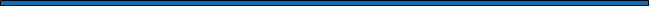 (Wypełnić jeżeli dotyczy) Oświadczam/y, iż następujące informacje zawarte w złożonym przeze mnie Jednolitym Europejskim Dokumencie Zamówienia (JEDZ), w zakresie podstaw wykluczenia, są nieaktualne w zastępującym zakresie:……………………………………………………………………………………………………………………………………………………..…..(wskazać odpowiedni punkt z listy wskazanej powyżej)OŚWIADCZENIE DOTYCZĄCE PODANYCH INFORMACJI:Oświadczam, że wszystkie informacje podane w powyższym oświadczeniu są aktualne na dzień złożenia oświadczenia i zgodne z prawdą oraz zostały przedstawione z pełną świadomością konsekwencji wprowadzenia Zamawiającego w błąd przy przedstawianiu informacji.Oświadczenie musi być opatrzone przez osobę lub osoby uprawnione do reprezentowania Wykonawcy/Wykonawcy wspólnie ubiegającego się o zamówienie/podmiotu udostępniającego zasoby kwalifikowanym podpisem elektronicznym.Oświadczenie należy złożyć po wezwaniu przez Zamawiającego.Postępowanie nr: BZP.2710.44.2022.GSZałącznik nr 8 do SWZWYKAZ WYKONANYCH DOSTAWPotwierdzających warunek udziału w postępowaniu, o którym mowa w rozdziale VI pkt 1.2.4 SWZ:Jeżeli Wykonawca powołuje się na doświadczenie w realizacji dostaw, wykonywanych wspólnie 
z innymi Wykonawcami, wykaz dotyczy dostaw, w których wykonaniu Wykonawca ten bezpośrednio uczestniczył.UWAGA! Należy załączyć dowody określające czy te dostawy zostały wykonane należycie, przy czym dowodami, o których mowa, są referencje bądź inne dokumenty sporządzone przez podmiot, na rzecz którego dostawy zostały wykonane, a jeżeli wykonawca z przyczyn niezależnych od niego nie jest w stanie uzyskać tych dokumentów – oświadczenie Wykonawcy.Oświadczenie musi być opatrzone przez osobę lub osoby uprawnione do reprezentowania Wykonawcy/ Wykonawcy wspólnie ubiegającego się o zamówienie kwalifikowanym podpisem elektronicznym.Oświadczenie należy złożyć po wezwaniu przez Zamawiającego.Kod CPVOpis38515200-0Mikroskopy fluorescencyjneW = C + T+ GC = (Cmin/Cn) x 60Okres gwarancji(liczony od dnia następnego od daty podpisania protokołu zdawczo-odbiorczego)Liczba punktów24 miesiące20 pkt18 miesięcy10 pkt12 miesięcy0 pktTermin realizacji (pełne tygodnie liczone od dnia podpisania umowy)Liczba punktów8 tygodni20 pkt10 tygodni10 pkt12 tygodni0 pktMiejscowość:Data:Zamawiający:Zamawiający:Zamawiający:Zamawiający:Zamawiający:Uniwersytet Wrocławski, pl. Uniwersytecki 1, 50-137 WrocławUniwersytet Wrocławski, pl. Uniwersytecki 1, 50-137 WrocławUniwersytet Wrocławski, pl. Uniwersytecki 1, 50-137 WrocławFORMULARZ OFERTOWYFORMULARZ OFERTOWYFORMULARZ OFERTOWYFORMULARZ OFERTOWYFORMULARZ OFERTOWYFORMULARZ OFERTOWYFORMULARZ OFERTOWYFORMULARZ OFERTOWYDANE WYKONAWCYDANE WYKONAWCYDANE WYKONAWCYDANE WYKONAWCYDANE WYKONAWCYDANE WYKONAWCYDANE WYKONAWCYDANE WYKONAWCYNazwa Wykonawcy(Pełnomocnika w przypadku Konsorcjum):Nazwa Wykonawcy(Pełnomocnika w przypadku Konsorcjum):Nazwa Wykonawcy(Pełnomocnika w przypadku Konsorcjum):Siedziba Wykonawcy(ulica, numer, kod pocztowy, miejscowość):Siedziba Wykonawcy(ulica, numer, kod pocztowy, miejscowość):Siedziba Wykonawcy(ulica, numer, kod pocztowy, miejscowość):Adres do korespondencji(ulica, numer, kod pocztowy, miejscowość):Adres do korespondencji(ulica, numer, kod pocztowy, miejscowość):Adres do korespondencji(ulica, numer, kod pocztowy, miejscowość):NIP:NIP:REGON: REGON: Numer konta bankowego: Numer konta bankowego: Numer konta bankowego: Numer konta bankowego: OSOBA DO KONTAKTÓW(imię, nazwisko):OSOBA DO KONTAKTÓW(imię, nazwisko):OSOBA DO KONTAKTÓW(imię, nazwisko):OSOBA DO KONTAKTÓW(imię, nazwisko):Telefon:Telefon:MAIL: MAIL: KONSORCJUM z(Nazwa Partnera; Siedziba – ulica, numer, kod, miejscowość):NIP:REGON:Wypełnić tyle razy, ilu jest konsorcjantówKONSORCJUM z(Nazwa Partnera; Siedziba – ulica, numer, kod, miejscowość):NIP:REGON:Wypełnić tyle razy, ilu jest konsorcjantówKONSORCJUM z(Nazwa Partnera; Siedziba – ulica, numer, kod, miejscowość):NIP:REGON:Wypełnić tyle razy, ilu jest konsorcjantówKONSORCJUM z(Nazwa Partnera; Siedziba – ulica, numer, kod, miejscowość):NIP:REGON:Wypełnić tyle razy, ilu jest konsorcjantówPRZEDMIOT ZAMÓWIENIA:Oferta dotyczy zamówienia publicznego prowadzonego w trybie przetargu nieograniczonego pn.:Dostawa automatycznego mikroskopu konfokalnego dla Wydziału BiotechnologiiPRZEDMIOT ZAMÓWIENIA:Oferta dotyczy zamówienia publicznego prowadzonego w trybie przetargu nieograniczonego pn.:Dostawa automatycznego mikroskopu konfokalnego dla Wydziału BiotechnologiiPRZEDMIOT ZAMÓWIENIA:Oferta dotyczy zamówienia publicznego prowadzonego w trybie przetargu nieograniczonego pn.:Dostawa automatycznego mikroskopu konfokalnego dla Wydziału BiotechnologiiPRZEDMIOT ZAMÓWIENIA:Oferta dotyczy zamówienia publicznego prowadzonego w trybie przetargu nieograniczonego pn.:Dostawa automatycznego mikroskopu konfokalnego dla Wydziału BiotechnologiiPRZEDMIOT ZAMÓWIENIA:Oferta dotyczy zamówienia publicznego prowadzonego w trybie przetargu nieograniczonego pn.:Dostawa automatycznego mikroskopu konfokalnego dla Wydziału BiotechnologiiPRZEDMIOT ZAMÓWIENIA:Oferta dotyczy zamówienia publicznego prowadzonego w trybie przetargu nieograniczonego pn.:Dostawa automatycznego mikroskopu konfokalnego dla Wydziału BiotechnologiiPRZEDMIOT ZAMÓWIENIA:Oferta dotyczy zamówienia publicznego prowadzonego w trybie przetargu nieograniczonego pn.:Dostawa automatycznego mikroskopu konfokalnego dla Wydziału BiotechnologiiPRZEDMIOT ZAMÓWIENIA:Oferta dotyczy zamówienia publicznego prowadzonego w trybie przetargu nieograniczonego pn.:Dostawa automatycznego mikroskopu konfokalnego dla Wydziału BiotechnologiiCena ofertowa NETTO  Cena ofertowa NETTO       PLNKwota podatku VAT (…….. %)Kwota podatku VAT (…….. %)     PLNCENA OFERTOWA BRUTTO: 
(suma ceny ofertowej NETTO i kwoty podatku VAT)CENA OFERTOWA BRUTTO: 
(suma ceny ofertowej NETTO i kwoty podatku VAT)     PLNOferujemy automatyczny mikroskop konfokalny(należy podać producenta, typ, model, nr katalogowy oferowanego urządzenia spełniającego wymagania Zamawiającego bądź inne cechy jednoznacznie wskazujące na zaoferowane urządzenie)  Wykonawca zobowiązany jest do załączenia do oferty przedmiotowego środka dowodowego - Załącznik nr 3 SWZ, tj.: „Opisu przedmiotu zamówienia/Minimalne wymagania”, pozwalającego stwierdzić zgodność z wymaganiami Zamawiającego przedstawionymi odpowiednio w Załączniku nr 3 do SWZ wraz z ewentualnymi Informacjami dla WykonawcówOferujemy automatyczny mikroskop konfokalny(należy podać producenta, typ, model, nr katalogowy oferowanego urządzenia spełniającego wymagania Zamawiającego bądź inne cechy jednoznacznie wskazujące na zaoferowane urządzenie)  Wykonawca zobowiązany jest do załączenia do oferty przedmiotowego środka dowodowego - Załącznik nr 3 SWZ, tj.: „Opisu przedmiotu zamówienia/Minimalne wymagania”, pozwalającego stwierdzić zgodność z wymaganiami Zamawiającego przedstawionymi odpowiednio w Załączniku nr 3 do SWZ wraz z ewentualnymi Informacjami dla Wykonawców/producent, typ, model, nr katalogowy oferowanego urządzenia/AOkres gwarancji        (liczony od dnia następnego od daty podpisania protokołu zdawczo-odbiorczego)	 24 miesiące*	 18 miesięcy*	 12 miesięcy*BTermin dostawy  (liczony od dnia zawarcia umowy)                       8 tygodni*	 10 tygodni*	 12 tygodni*Nazwa (firma) i adresy podwykonawcówZakres rzeczowy Podmiot, na rzecz którego dostawa została wykonanaNazwa zamówieniaRodzaj wykonanych dostaw potwierdzających warunki określone przez ZamawiającegoWartośćbruttow złotychOkres realizacjiod....do.....1234………………………………………nazwa……………………………………adresPrzedmiot dostawy: ……………………………………………………………………………………………………………………………………….…………………………………………………nazwa……………………………………adresPrzedmiot dostawy: ……………………………………………………………………………………………………………………………………….…………